广东省检验检测机构资质认定评审工作相关表格（2021年版）广东省生产许可证审查服务中心（印）网址：www.gdqsc.com.cn2021年5月目 录公正性声明	1检验检测机构资质认定现场评审工作用表	21.评审组公正性声明	42.检验检测机构资质认定现场评审日程表	53.检验检测机构资质认定现场评审签到表	64.被评审机构封存材料保存承诺书	7检验检测机构资质认定评审报告	81、概况	102、评审地点：	103、评审组意见：	11评审结论	124：建议批准的检验检测能力表	135：建议批准的授权签字人	145.1：授权签字人评价记录表	156：不符合项记录表	167.1：检验检测机构资质认定现场评审核查表	177.2：现场评审能力确认方式及确认结果一览表	287.3：现场试验记录表	298:现场资质审查记录表	309：评审组人员名单	3110：整改完成记录、评审组长确认意见表	32附件1：检验检测机构资质认定评审材料报送声明	33附件2：检验检测机构资质认定评审材料封存清单（首次、扩项、复评审）	34评审组长对实习评审员的评价表	35检验检测机构法人性质变更审批表	36检验检测机构人员（法定代表人、最高管理者、技术负责人）变更备案表	37授权签字人变更申请表	38检验检测机构资质认定标准（方法）变更审批表	39取消检验检测能力审批表	40检验检测机构资质认定名称变更审批表	41检验检测机构地址变更申请表	42任职声明	43特殊领域补充要求评审工作相关表格	4410.1机动车检验机构补充要求评审工作相关表格	45附表1：检检测机构资质认定现场评审核查表（机动车）	46附件2现场试验测量数据记录表（人工检验部）	54机动车安全技术检验人工检验数据记录表（车辆特征参数检查部分）	54机动车安全技术检验人工检验数据记录表（车辆外观检查部分）	55机动车安全技术检验人工检验数据记录表（安全装置检查部分）	56机动车安全技术检验人工检验数据记录表（底盘动态检验部分）	57路试检验制动性能记录表	58附件3检验设备配置表	59表1：安检机构仪器设备（标准物质）配置表	59表2：环检机构仪器设备（标准物质）配置表	6610.2司法鉴定机构补充要求评审工作相关表格	70附表1：现场资质审查记录表	71附表2：检验检测机构资质认定评审材料封存清单（首次、扩项、复评审）	72附表3：司法鉴定检测实验室申请资质认定推荐表	73附表4：检检测机构资质认定现场评审核查表（司法鉴定）	7410.3刑事技术机构补充要求评审工作相关表格	79附表1检验检测机构资质认定现场评审核查表（刑事技术）	80附表2（评审报告表8）现场资质审查记录表	85附表3（评审报告附件2）：检验检测机构资质认定评审材料封存清单（首次、扩项、复评审）	86附表4广东省公安刑事技术机构省级资质认定申请资料审查意见	87附件1鉴  定  文  书	88附件2鉴定书	90附件3检验报告	93附件4不予受理鉴定告知书（存根）	94中止鉴定告知书（存根）	9510.4食品检验机构补充要求评审工作相关表格	96附表：检验检测机构资质认定现场评审核查表（食品）	9710.5环境检测机构补充要求评审工作相关表格	102附表：检验检测机构资质认定现场评审核查表（环境）	10310.6人防工程防护设备补充要求评审工作相关表格	10810.6检验检测机构资质认定现场评审核查表（人防工程防护设备）	10910.7医疗器械补充要求评审工作相关表格	11110.7检验检测机构资质认定现场评审核查表（医疗器械）	112公正性声明按照《检验检测机构资质认定管理办法》的要求，我机构承诺：在从事检验检测活动中，检验检测机构及其人员独立于其出具的检验检测数据、结果所涉及的利益相关各方，不受任何可能干扰技术判断等因素的影响，严格遵守国家相关法律法规的规定，遵循客观独立、公平公正、诚实信用原则，恪守职业道德，承担社会责任，保证我机构基本条件和技术能力能够持续符合资质认定条件的要求，并确保出具的检验检测数据、结果的真实、客观、准确。     法定代表人/被授权人（姓名）：            法定代表人/被授权人（签名）：            （加盖公章）                         年    月    日注：①打印法定代表人或被授权人姓名并签字加盖公章；②非法定代表人签字的需出具法人授权书。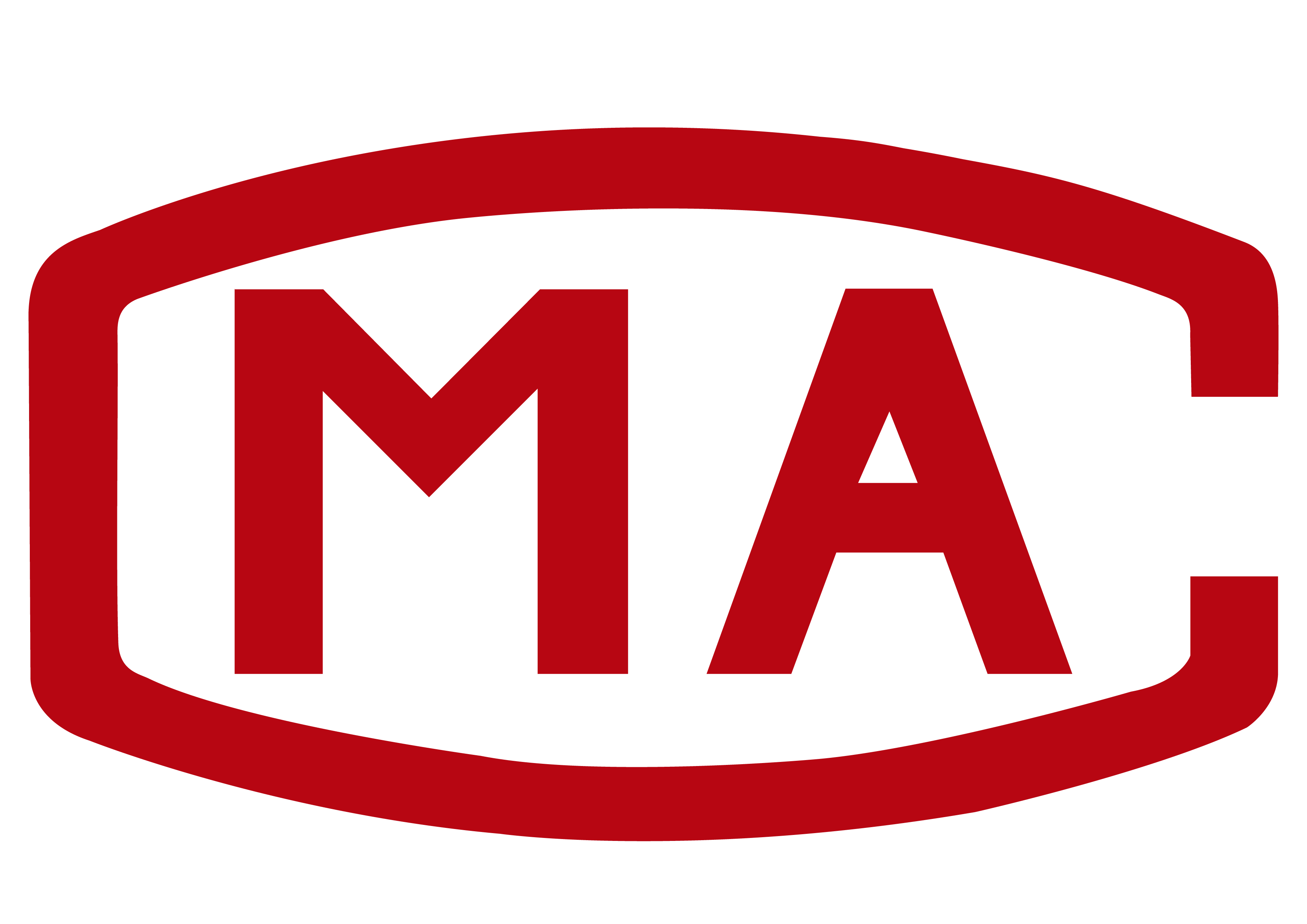 检验检测机构资质认定        现场评审工作用表检验检测机构名称：                           评审时间：              年     月     日     评审组长（签名）：                            广东省市场监督管理局编制                目  录1 评审组公正性声明                                 共   页2 检验检测机构资质认定现场评审日程表               共   页3 检验检测机构资质认定现场评审签到表               共   页4 被评审机构封存材料保存承诺书                     共   页 1.评审组公正性声明    本人在对                        进行评审时本着公正、公开、公平的态度开展工作，现郑重声明如下：    1、本人及所在组织在过去两年未对该机构进行过诸如体系建立、技术支持等咨询工作。    2、本人及所在组织过去没有与上述被评审机构发生直接的行政、经济、商务及其他利益关系。    3、本人在整个评审过程中，坚持以客观事实为依据，不主观推测、臆猜，不说、不做不符合评审组长/评审员/技术专家身份的事。    4、本人承诺不泄露在评审过程中获得的被评审机构相关信息。    5、本人在整个评审过程中，按评审通知时间开展评审，遵守资质认定评审工作程序，保证评审材料的真实性，并对此负责，并愿意承担因工作失误而引发的法律连带责任。6、如违反评审工作的有关规定及上述声明，本人自愿接受处罚。   以上声明，请有关各方予以监督。评审组成员（签名）：                                       时间：       年      月     日2.检验检测机构资质认定现场评审日程表 第   页 共   页评审组长（签名）：                            日期：       年    月    日           3.检验检测机构资质认定现场评审签到表第   页 共   页4.   被评审机构封存材料保存承诺书    本机构于      年    月   至   日接受资质认定评审组          评审，现对评审组封存材料作出承诺：    本机构按照档案管理要求，妥善保管封存材料，不擅自开封，不遗失。如因擅自开封或遗失造成的后果，本机构愿意承担全部法律责任。（机构盖章）                                  负责人（签名）：                        年      月     日受理号：（粤）市监（计认）受字【20XX】第XXXX号受理日期：20XX年XX月XX日检验检测机构资质认定评审报告广东省市场监督管理局编制填 表 须 知1、本《评审报告》有印章和签字页的须为原件。2、本《评审报告》可用黑色签字笔或计算机填写，字迹应清楚。3、本《评审报告》的表格填报页数不够时，可用A4纸附页，但须连同正页编为第　页，共　页。4、本《评审报告》所选“□”内划“√”。本《评审报告》的每一项须由评审组如实填写，若出具虚假或者不实的评审结论，将追究评审组人员责任。5、本《评审报告》须经评审组签字有效。6、本《评审报告》适用检验检测机构申请资质认定的首次、变更、复查、扩项和其他评审。1、概况1.1 检验检测机构名称：                                       注册地址：                                              检验地址：                                              邮编：      　 传真：       E-mail： 负责人：   　  职务：  　   固定电话：      手机： 联络人：   　  职务：  　   固定电话：      手机：1.2 所属法人单位名称（若检验检测机构是法人单位的此项不填）：地址：                                                 邮编：　　　　    　传真：　　     　E-mail负责人：　　　    　职务：　　   　　固定电话：       1.3 检验检测机构设施特点：固定□        临时 □          可移动□       多场所□1.4 法人类别：1.4.1独立法人检验检测机构社团法人□      事业法人□     企业法人□       其他□    1.4.2检验检测所属法人单位（非独立法人检验检测机构填此项）社团法人□      事业法人□     企业法人□       其他□    1.5 评审类型首次□   变更□   复查□    扩项□   其他□      1.6 已获资质情况资质认定证书编号：                 证书有效期至：2、评审地点： 3、评审组意见：根据广东省市场监督管理局                  的要求，由          共  位评审员组成的资质认定现场评审组根据《检验检测机构资质认定能力评价 检验检测机构通用要求》（RB/T 214-2017）和评审补充要求（适用时），于    年  月  日对   （以下简称该机构）进行了为期   天的资质认定  评审的现场评审。本次评审的范围是全部要素和全部技术能力。评审通过采用“听、看、查、考、问”的方式展开现场评审工作，评审情况如下：(1)该机构建立于       ，为独立法人单位 ，已依法注册，领有     证书(  )。(2)该机构现使用自有（或租赁） 场地，具有开展检测工作所需的固定工作场地。(3)该机构具有独立的财务账号（开户行：       ，帐号：       ）。(4)该机构现有工作人员  名，其中管理人员  名，检测人员   名，其他人员  名。(5)该机构现行《质量手册》于   年    月 日颁布实施，已按《检验检测机构资质认定能力评价 检验检测机构通用要求》RB/T 214的要求建立了文件化的管理体系，覆盖RB/T 214全部（或部分）要素，适合机构的实际情况。(6)该机构基本能按体系文件的要求开展各项质量管理活动，其中最近一次内审时间是  年   月  日，内审共发现    条不符合项，检验检测机构采取了纠正及预防措施并已实施；最近一次管理评审是   年   月   日，输入信息完整，提出了改进项，管理评审活动规范、有效。 (7)该机构已按认定项目配置符合标准要求的仪器设备和设施，管理和溯源有效。 (8)该机构申请认定的项目采用的检测方法 有效。(9)通过现场试验和现场询问、文档审查等，认为该机构人员对标准的理解正确、操作设备熟练，出具的记录、报告准确、规范，具备检验检测技术能力和出具报告能力。 (10)现场评审共安排  个类别   个参数的现场试验，试验参数占申请参数    ％，其中对  授权签字人进行了考核。其他需要说明的事项为:通过现场评审，评审组推荐批准的认定项目共  个类别    个参数。具体详见评审报告之4“建议批准的检验检测能力表”；同意推荐  名授权签字人。具体详见评审报告之5“评审组推荐批准的授权签字人”本次评审共发现    个不符合项。评审结论□鉴于以上评审结果，评审组认为被评审机构的质量体系和技术能力满足RB/T 214要求和评审补充要求（适用时），评审组同意将该检验检测机构通过现场评审，报呈省市场监督管理局审批。□鉴于以上评审结果，评审组认为被评审机构的质量体系和技术能力不满足RB/T 214要求和评审补充要求（适用时），评审组不予通过现场评审。□鉴于以上评审结果，评审组认为被评审机构的质量体系和技术能力基本满足RB/T 214要求和评审补充要求（适用时），建议检验检测机构按规定要求，提出纠正措施，并在将落实情况报评审组长跟踪审核满足RB/T 214要求和评审补充要求（适用时）后，同意将该检验检测机构通过现场评审，报呈省市场监督管理局审批。 跟踪审核拟采用的方式是：□ 提交必要的文件或见证材料进行文件审核。□ 对部分纠正措施落实情况进行现场跟踪审核。□ 文件审核和现场跟踪评审两种情况结合进行。评审组与检验检测机构商定完成纠正措施时间是：             评审组长签名：                                     日期：4：                                                      第  页，共  页建议批准的检验检测能力表检验检测场所地址:检验检测机构最高管理者签名：                       评审组长签名：评审员/技术专家签名：5：建议批准的授权签字人  工作地点：检验检测机构最高管理者签名：                   评审组长签名：评审员/技术专家签名：注：①工作地点填写授权签字人所在的工作场所，多实验场所的，应分别填写。    ②备注填“新增”、“维持”或“扩大”。5.1：授权签字人评价记录表                                                     第   页   共   页注：被考核的授权签字人每人一张记录表。6：不符合项记录表第  页 共  页7.1：检验检测机构资质认定现场评审核查表检验检测机构名称：                                                 评审组长签名：                        日期：             7.2：现场评审能力确认方式及确认结果一览表                       第   页  共   页 机构名称：                                                            地址：                                                   评审组长（签名）：                  评审员/技术专家（签名）：                                                  日期：               7.3：现场试验记录表第   页  共   页机构名称：                                                              地址：                                                   评审员/技术专家（签名）：                                                             日期：                    8:现场资质审查记录表评审组长签名：             评审员/技术专家签名：                              评审日期：            9：评审组人员名单10：整改完成记录、评审组长确认意见表附件1：检验检测机构资质认定评审材料报送声明机构名称：广州市XXXX检测有限公司   受理编号：粤市监（计认）受字[      ]       号本次现场评审程序完整，实质性审查认真细致，特别是按照《广东省检验检测机构资质认定评审指南》第5点和第7点涉及的全部要素逐一评审，确认  广州市XXXX检测有限公司 在 “人、机、料、法、环”等方面满足其申请的      个类别       个参数的需要。    特此声明。              声明人：                                     日   期：     年    月    日附件2：检验检测机构资质认定评审材料封存清单（首次、扩项、复评审）机构名称：广州市XXXX检测有限公司   评审组长签名：                            日期：        年    月    日评审组长对实习评审员的评价表第   页 共   页评审组长：                     日期：       年      月      日检验检测机构法人性质变更审批表注：法人性质分为：行政单位、事业单位、企业、其他组织，其他组织需在备注中予以详细说明。检验检测机构人员（法定代表人、最高管理者、技术负责人）变更备案表注：①此表一式二份，检验检测机构和资质认定部门分别留存；           ②职务类型包括法定代表人、最高管理者、技术负责人，变更类型包括：替换、新增、撤销；           ③最高管理者变更时，需同时提供相关任命文件及法人授权书，无需批准，直接备案；           ④技术负责人变更时，需同时提供相关任命文件，无需批准，直接备案。授权签字人变更申请表注：①注销、新增授权签字人或签字领域变化等填写此表，授权签字人应具有工程师（含工程师）以上技术职称或中级职称同等能力，熟悉业务。②变更前、变更后授权签字人（包括已批准的与新增的）均应全部列明于此表，并在变更后的授权签字人及授权签字领域备注一栏注明“新增”、“注销”、“维持”或“扩大”。③此表一式二份，附规定格式电子文本，并随此表格一并上报下列材料：（1）资质认定（验收、授权）证书附表中授权签字人及其授权签字领域的复印件；（2）《授权签字人申请表》（二份；仅新增授权签字人和扩大签字领域时需提交）；检验检测机构资质认定标准（方法）变更审批表 第   页，共   页   注：①“序号、资质认定项目名称”应与《证书附表》一致；      ②如标准（方法）仅为年号、编号变化，或变更的内容不涉及实际检验检测能力变化，可填写此表；③机构如选择自我承诺的方式，资质认定部门无需组织专业技术评价组织/专家审查，直接批准，在后续监督管理中对被审批单位承诺内容是否属实进行检查，发现承诺内容不实，资质认定部门将撤销审批决定，并将相关情况记入诚信档案。   取消检验检测能力审批表注： ①序号应与原《证书附表》一致；          ②需一并提交取消能力后的新证书附表电子版。	检验检测机构资质认定名称变更审批表                                                                     注：①如是独立法人机构，可不填上级机构意见；②随申请表提交的材料如下：需提供名称变更证明文件、原资质认定证书复印件。检验检测机构地址变更申请表注：①此表一式二份，附规定格式电子文本，并随此表格一并上报下列材料：（1）如“检验检测地址变更”，需提交场所产权/使用权证明文件；（2）如“增加检验检测场所”，还需上报《检验检测机构资质认定申请书》（扩项申请）；②省市场监管局将安排进行现场评审（因行政区划改变或检验检测机构检验场所地址未发生变更的除外），对检验地址变更的，评审程序同复评审。经确认后，办理变更手续。任职声明本人（姓名） ，身份证号：           ，为（法人名称）的法定代表人，兹证明（姓名）同志，身份证号：担任（本公司名称）的(具体岗位名称）。其社保由上级公司（法人名称）购买。同时声明（姓名）同志现已不再担任总公司及其它隶属关系公司（若有）的其他职务。上级公司名称（盖章）：          法定代表人（签字/盖章）：日  期：****年*月*日本公司名称（盖章）：           任职人（签字/盖章）：日  期：****年*月*日备注：本表适用于上级公司购买社保，本公司任职的情况，还需提供人员任职证明材料。	特殊领域补充要求评审工作相关表格10.1机动车检验机构补充要求评审工作相关表格附表1：检检测机构资质认定现场评审核查表（机动车）（本评审附表与评审报告同时报送）检验检测机构：                 评审组长签名：                         日期：              附件2      现场试验测量数据记录表（人工检验部）机动车安全技术检验人工检验数据记录表（车辆特征参数检查部分）检验员：                     日期：附仪器打印原始记录单（如有）：机动车安全技术检验人工检验数据记录表（车辆外观检查部分）检验员：                     日期：附仪器打印原始记录单（如有）：机动车安全技术检验人工检验数据记录表（安全装置检查部分）检验员：                     日期：附仪器打印原始记录单（如有）：机动车安全技术检验人工检验数据记录表（底盘动态检验部分）引车员：                     日期：检验员：                     日期：附仪器打印原始记录单（如有）：路试检验制动性能记录表引车员：检验员：                     日期：附仪器打印原始记录单：附件3检验设备配置表表1：安检机构仪器设备（标准物质）配置表表2：环检机构仪器设备（标准物质）配置表10.2司法鉴定机构补充要求评审工作相关表格附表1：现场资质审查记录表评审组长签名：             评审员/技术专家签名：                              评审日期：            附表2：检验检测机构资质认定评审材料封存清单（首次、扩项、复评审）机构名称：广东XX公司   评审组长签名：                            日期：        年    月    日附表3：司法鉴定检测实验室申请资质认定推荐表注1：在《司法鉴定检测实验室申请资质认定推荐表》中广东省司法厅对该机构的（或拟申请）鉴定人符合司法鉴定人申请条件、鉴定人为在职专职鉴定人、主要仪器设备满足司法部相关要求并拥有设备的所有权进行审核；注2：多页需加盖骑缝章。附表4：检检测机构资质认定现场评审核查表（司法鉴定）（本评审附表与评审报告同时报送）检验检测机构：                        评审组长签名：                         日期：             10.3刑事技术机构补充要求评审工作相关表格 附表1检验检测机构资质认定现场评审核查表（刑事技术）（本评审附表与评审报告同时报送）检验检测机构名称：                                                评审组长签名：                         日期：附表2（评审报告表8）现场资质审查记录表评审组长签名：评审员/技术专家签名：评审日期：附表3（评审报告附件2）：检验检测机构资质认定评审材料封存清单（首次、扩项、复评审）机构名称：评审组长签名：                            日期：        年    月    日附表4 广东省公安刑事技术机构省级资质认定申请资料审查意见附件1鉴  定  文  书鉴定机构全称本鉴定机构声明：1、本鉴定文书的鉴定意见仅对受理的检材和样本有效。2、如对本鉴定文书的鉴定意见有异议或者疑问，请与本鉴定机构联系。3、未经本鉴定机构的书面同意，任何单位或者个人不得部分复印本鉴定书（全部复印除外）。附件2鉴定机构全称鉴定书                           （   ）公（   ）鉴（   ）字[20   ]    号                        （加盖鉴定专用章）一、绪论（一）委托单位：（二）送检人：（三）受理日期：20  年  月  日（四）案（事）件情况摘要：（五）检材和样本：（六）鉴定要求：（七）检验开始日期：20  年  月  日（八）检验地点：二、检验三、论证四、鉴定意见附件：   鉴定人：专业技术资格或职称     XXX（签字）专业技术资格或职称     XXX（签字）授权签字人：专业技术资格或职称     XXX（签字）20   年  月  日（加盖鉴定专用章）                      第    页    共    页                    附件： 照片一    XXX检材照片照片二    XXX样本照片　　　　　　　　　　　　　　　　　　　　　　　　　　　　　第    页    共    页                                                                照片三    XXX特征比对照片照片三    XXX特征比对照片第    页    共    页附件3鉴定机构全称检验报告                             （   ）公（   ）鉴（   ）字[20   ]    号                        （加盖鉴定专用章）一、绪论（一）委托单位：（二）送检人：（三）受理日期：20  年  月  日（四）案（事）件情况摘要：（五）检材和样本：（六）鉴定要求：（七）检验开始日期：20  年  月  日（八）检验地点：二、检验三、检验结果附件：   鉴定人：专业技术资格或职称     XXX（签字）专业技术资格或职称     XXX（签字）授权签字人：专业技术资格或职称     XXX（签字）20   年  月  日（加盖鉴定专用章）                                  第    页    共    页          附件4    不予受理鉴定告知书（存根）[ 20  ] 第    号------------------------------------------------骑缝章---------------------------------------------------- （鉴定机构名称） 不予受理鉴定告知书[ 20   ] 第    号：根据《公安机关鉴定规则》第   条   款之规定，因                                        ，现决定对你单位有关                              的鉴定委托不予受理。特此告知。（鉴定机构公章）20   年  月  日中止鉴定告知书（存根）[ 20  ] 第    号------------------------------------------------骑缝章---------------------------------------------------- （鉴定机构名称）  中止鉴定告知书[ 20   ] 第    号：根据《公安机关鉴定规则》第   条   款之规定，因                                         ，现决定中止你单位委托的                    的鉴定工作。特此告知。（鉴定机构公章）20   年  月  日10.4食品检验机构补充要求评审工作相关表格附表检验检测机构资质认定现场评审核查表（食品）（本评审附表与评审报告同时报送）检验检测机构名称：                              评审组长签名：                         日期：             10.5环境检测机构补充要求评审工作相关表格附表：检验检测机构资质认定现场评审核查表（环境）     （本评审附表与评审报告同时报送）检验检测机构名称：                              评审组长签名：                         日期：              10.6人防工程防护设备补充要求评审工作相关表格10.6检验检测机构资质认定现场评审核查表（人防工程防护设备）（本评审附表与评审报告同时报送）检验检测机构名称：                              评审组长签名：                         日期：              10.7医疗器械补充要求评审工作相关表格10.7检验检测机构资质认定现场评审核查表（医疗器械）（本评审附表与评审报告同时报送）检验检测机构名称：                              评审组长签名：                         日期：              检验检测机构名称检验检测机构名称检验检测机构名称评审类别评审类别评审类别口首次    口复评       口扩项    口其他         口首次    口复评       口扩项    口其他         口首次    口复评       口扩项    口其他         口首次    口复评       口扩项    口其他         口首次    口复评       口扩项    口其他         评审依据评审依据评审依据评审范围评审范围评审范围评审日期评审日期评审日期评审地点评 审 工 作 日 程 安 排评 审 工 作 日 程 安 排评 审 工 作 日 程 安 排评 审 工 作 日 程 安 排评 审 工 作 日 程 安 排评 审 工 作 日 程 安 排评 审 工 作 日 程 安 排评 审 工 作 日 程 安 排日 期时 间工  作  内  容工  作  内  容工  作  内  容工  作  内  容评审员分工备 注备 注检验检测机构名称检验检测机构名称会议名称会议名称□首次会议        □末次会议        □座谈会       □首次会议        □末次会议        □座谈会       □首次会议        □末次会议        □座谈会       □首次会议        □末次会议        □座谈会       □首次会议        □末次会议        □座谈会       □首次会议        □末次会议        □座谈会       □首次会议        □末次会议        □座谈会       □首次会议        □末次会议        □座谈会       □首次会议        □末次会议        □座谈会       □首次会议        □末次会议        □座谈会       会议时间会议时间  年  月  日  时  分  年  月  日  时  分  年  月  日  时  分  年  月  日  时  分会议地点被评审方人员被评审方人员被评审方人员被评审方人员被评审方人员被评审方人员被评审方人员被评审方人员被评审方人员被评审方人员被评审方人员被评审方人员签  名职  务职  务职  务签  名签  名职  务职  务签  名签  名职  务职  务评审组人员评审组人员评审组人员评审组人员评审组人员评审组人员评审组人员评审组人员评审组人员评审组人员评审组人员评审组人员签  名评审职务评审职务评审职务签  名签  名评审职务评审职务签  名签  名评审职务评审职务监督人员监督人员监督人员监督人员监督人员监督人员监督人员监督人员监督人员监督人员监督人员监督人员签  名签  名单位单位职务职务列席人员列席人员列席人员列席人员列席人员列席人员列席人员列席人员列席人员列席人员列席人员列席人员签  名签  名单位单位单位单位单位单位单位职务/职称职务/职称职务/职称检验检测机构名称：评审机构名称：评审日期：领域序号领域类别序号类别对象序号检测对象项目/参数项目/参数依据的标准（方法）名称及编号（含年号）限制范围说明领域序号领域类别序号类别对象序号检测对象序号名称依据的标准（方法）名称及编号（含年号）限制范围说明序号姓        名姓        名职务/职称授权签字范围备注序号正  体签  名职务/职称授权签字范围备注申请人基本信息  姓   名：              性  别：              出生年月：                   职   务：              职  称：              文化程度：                   毕业院校及专业：                                                        　申请签字的范围：                                                          与申请签字领域相关的工作经历：                                            评价情况  具备相应的工作经历                                        是□   否□  具备相应的职责权利                                        是□   否□  熟悉或掌握检测技术及检验检测机构体系管理程序              是□   否□  熟悉或掌握所承担签字领域的相应技术标准方法                是□   否□  熟悉检测报告审核签发程序                                  是□   否□  对检测结果做出相应评价的判断能力                          是□   否□  熟悉《检验检测机构资质认定能力评价 检验检测机构通用要求》及其相关法律法规要求  是□   否□需要说明的问题：   推荐意见：  □推荐为授权签字人      □暂不推荐□推荐签字的范围：                                                       评审员：               评审组长：               日期：            评审员在    口 文件评审时完成         日期：            口 现场评审时完成         日期：评审员在    口 文件评审时完成         日期：            口 现场评审时完成         日期：评审员在    口 文件评审时完成         日期：            口 现场评审时完成         日期：评审员在    口 文件评审时完成         日期：            口 现场评审时完成         日期：被评审部门陪同人评审记录：依据的管理体系文件/检测标准：                                          不符合项事实描述：                                                                                                                    。  以上情况为一个不符合项，对应RB/T 214的条款号为                                                                                          。评审记录：依据的管理体系文件/检测标准：                                          不符合项事实描述：                                                                                                                    。  以上情况为一个不符合项，对应RB/T 214的条款号为                                                                                          。评审记录：依据的管理体系文件/检测标准：                                          不符合项事实描述：                                                                                                                    。  以上情况为一个不符合项，对应RB/T 214的条款号为                                                                                          。评审记录：依据的管理体系文件/检测标准：                                          不符合项事实描述：                                                                                                                    。  以上情况为一个不符合项，对应RB/T 214的条款号为                                                                                          。纠正工作将通过下列方式确认：口提供必要的见证材料；口现场跟踪访问；口其他：                                                                     评审员签字：           纠正工作将通过下列方式确认：口提供必要的见证材料；口现场跟踪访问；口其他：                                                                     评审员签字：           纠正工作将通过下列方式确认：口提供必要的见证材料；口现场跟踪访问；口其他：                                                                     评审员签字：           纠正工作将通过下列方式确认：口提供必要的见证材料；口现场跟踪访问；口其他：                                                                     评审员签字：           被评审方确认意见：口确认     口不确认                  被评审机构代表签字：           被评审方确认意见：口确认     口不确认                  被评审机构代表签字：           被评审方确认意见：口确认     口不确认                  被评审机构代表签字：           被评审方确认意见：口确认     口不确认                  被评审机构代表签字：           评审组长确认意见：口确认     口不确认                        评审组长签字：           评审组长确认意见：口确认     口不确认                        评审组长签字：           评审组长确认意见：口确认     口不确认                        评审组长签字：           评审组长确认意见：口确认     口不确认                        评审组长签字：           序号评审内容评审结果评审结果评审结果评审说明序号评审内容符合不符合不适用评审说明核查表填写要求：① 在评审结果相应的判定栏内划“√”。② “评审说明”应对不符合和不适用的具体事实予以说明。核查表填写要求：① 在评审结果相应的判定栏内划“√”。② “评审说明”应对不符合和不适用的具体事实予以说明。核查表填写要求：① 在评审结果相应的判定栏内划“√”。② “评审说明”应对不符合和不适用的具体事实予以说明。核查表填写要求：① 在评审结果相应的判定栏内划“√”。② “评审说明”应对不符合和不适用的具体事实予以说明。核查表填写要求：① 在评审结果相应的判定栏内划“√”。② “评审说明”应对不符合和不适用的具体事实予以说明。核查表填写要求：① 在评审结果相应的判定栏内划“√”。② “评审说明”应对不符合和不适用的具体事实予以说明。4.1机构4.1机构4.1机构4.1机构4.1机构4.1机构4.1.1检验检测机构应是依法成立并能够承担相应法律责任的法人或者其他组织。检验检测机构或者其所在的组织应有明确的法律地位，对其出具的检验检测数据、结果负责，并承担相应法律责任。4.1.1不具备独立法人资格的检验检测机构应经所在法人单位授权。4.1.2检验检测机构应明确其组织结构及管理、技术运作和支持服务之间的关系。检验检测机构应配备检验检测活动所需的人员、设施、设备、系统及支持服务。4.1.3检验检测机构及其人员从事检验检测活动，应遵守国家相关法律法规的规定，遵循客观独立、公平公正、诚实信用原则，恪守职业道德，承担社会责任。4.1.4检验检测机构应建立和保持维护其公正和诚信的程序。检验检测机构及其人员应不受来自内外部的、不正当的商业、财务和其他方面的压力和影响，确保检验检测数据、结果的真实、客观、准确和可追溯。4.1.4检验检测机构应建立识别出现公正性风险的长效机制。如识别出公正性风险， 检验检测机构应能证明消除或减少该风险。4.1.4若检验检测机构所在的组织还从事检验检测以外的活动，应识别并采取措施避免潜在的利益冲突。4.1.4检验检测机构不得使用同时在两个及以上检验检测机构从业的人员。4.1.5检验检测机构应建立和保持保护客户秘密和所有权的程序，该程序应包括保护电子存储和传输结果信息的要求。4.1.5检验检测机构及其人员应对其在检验检测活动中所知悉的国家秘密、商业秘密和技术秘密负有保密义务，并制定和实施相应的保密措施。4.2人员4.2人员4.2人员4.2人员4.2人员4.2人员4.2.1检验检测机构应建立和保持人员管理程序，对人员资格确认、任用、授权和能力保持等进行规范管理。4.2.1检验检测机构应与其人员建立劳动、聘用或录用关系，明确技术人员和管理人员的岗位职责、任职要求和工作关系，使其满足岗位要求并具有所需的权力和资源，履行建立、实施、保持和持续改进管理体系的职责。4.2.1检验检测机构中所有可能影响检验检测活动的人员，无论是内部还是外部人员，均应行为公正，受到监督，胜任工作，并按照管理体系要求履行职责。4.2.2检验检测机构应确定全权负责的管理层，管理层应履行其对管理体系的领导作用和承诺：a）对公正性做出承诺；b）负责管理体系的建立和有效运行；c）确保管理体系所需的资源；d）确保制定质量方针和质量目标；e）确保管理体系要求融入检验检测的全过程；f）组织管理体系的管理评审；g）确保管理体系实现其预期结果；h）满足相关法律法规要求和客户要求；i）提升客户满意度；j）运用过程方法建立管理体系和分析风险、机遇。4.2.3检验检测机构的技术负责人应具有中级及以上专业技术职称或同等能力，全面负责技术运作；4.2.3质量负责人应确保管理体系得到实施和保持；4.2.3应指定关键管理人员的代理人。4.2.4检验检测机构的授权签字人应具有中级及以上专业技术职称或同等能力，并经资质认定部门批准。4.2.4非授权签字人不得签发检验检测报告或证书。4.2.5检验检测机构应对抽样、操作设备、检验检测、签发检验检测报告或证书以及提出意见和解释的人员，依据相应的教育、培训、技能和经验进行能力确认。4.2.5应由熟悉检验检测目的、程序、方法和结果评价的人员，对检验检测人员包括实习员工进行监督。4.2.6检验检测机构应建立和保持人员培训程序，确定人员的教育和培训目标，明确培训需求和实施人员培训。4.2.6培训计划应与检验检测机构当前和预期的任务相适应。4.2.7检验检测机构应保留人员的相关资格、能力确认、授权、教育、培训和监督的记录，记录包含能力要求的确定、人员选择、人员培训、人员监督、人员授权和人员能力监控。4.3场所环境4.3场所环境4.3场所环境4.3场所环境4.3场所环境4.3场所环境4.3.1检验检测机构应有固定的、临时的、可移动的或多个地点的场所，上述场所应满足相关法律法规、标准或技术规范的要求。4.3.1检验检测机构应将其从事检验检测活动所必需的场所、环境要求制定成文件。4.3.2检验检测机构应确保其工作环境满足检验检测的要求。4.3.2检验检测机构在固定场所以外进行检验检测或抽样时，应提出相应的控制要求，以确保环境条件满足检验检测标准或者技术规范的要求。4.3.3检验检测标准或者技术规范对环境条件有要求时或环境条件影响检验检测结果时，应监测、控制和记录环境条件。4.3.3当环境条件不利于检验检测的开展时，应停止检验检测活动。4.3.4检验检测机构应建立和保持检验检测场所良好的内务管理程序，该程序应考虑安全和环境的因素。4.3.4检验检测机构应将不相容活动的相邻区域进行有效隔离，应采取措施以防止干扰或者交叉污染。4.3.4检验检测机构应对使用和进入影响检验检测质量的区域加以控制，并根据特定情况确定控制的范围。4.4设备设施4.4设备设施4.4设备设施4.4设备设施4.4设备设施4.4设备设施4.4.1设备设施的配备4.4.1检验检测机构应配备满足检验检测（包括抽样、物品制备、数据处理与分析）要求的设备和设施。4.4.1用于检验检测的设施，应有利于检验检测工作的正常开展。设备包括检验检测活动所必需并影响结果的仪器、软件、测量标准、标准物质、参考数据、试剂、消耗品、辅助设备或相应组合装置。4.4.1检验检测机构使用非本机构的设施和设备时，应确保满足本标准要求。4.4.1检验检测机构租用仪器设备开展检验检测时，应确保：租用仪器设备的管理应纳入本检验检测机构的管理体系；本检验检测机构可全权支配使用，即：租用的仪器设备由本检验检测机构的人员操作、维护、检定或校准，并对使用环境和贮存条件进行控制；在租赁合同中明确规定租用设备的使用权；同一台设备不允许在同一时期被不同检验检测机构共同租赁和资质认定。4.4.2设备设施的维护4.4.2检验检测机构应建立和保持检验检测设备和设施管理程序，以确保设备和设施的配置、使用和维护满足检验检测工作要求。4.4.3设备的管理4.4.3检验检测机构应对检验检测结果、抽样结果的准确性或有效性有影响或计量溯源性有要求的设备，包括用于测量环境条件等辅助测量设备有计划地实施检定或校准。4.4.3设备在投入使用前，应采用核查、检定或校准等方式，以确认其是否满足检验检测的要求。4.4.3所有需要检定、校准或有有效期的设备应使用标签、编码或以其他方式标识，以便使用人员易于识别检定、校准的状态或有效期。4.4.3检验检测设备，包括硬件和软件设备应得到保护，以避免出现致使检验检测结果失效的调整。4.4.3检验检测机构的参考标准应满足溯源要求。无法溯源到国家或国际测量标准时，检验检测机构应保留检验检测结果相关性或准确性的证据。4.4.3当需要利用期间核查以保持设备的可信度时，应建立和保持相关的程序。4.4.3针对校准结果包含的修正信息或标准物质包含的参考值，检验检测机构应确保在其检测数据及相关记录中加以利用并备份和更新。4.4.4设备控制4.4.4检验检测机构应保存对检验检测具有影响的设备及其软件的记录。4.4.4用于检验检测并对结果有影响的设备及其软件，如可能，应加以唯一性标识。4.4.4检验检测设备应由经过授权的人员操作并对其进行正常维护。4.4.4若设备脱离了检验检测机构的直接控制，应确保该设备返回后，在使用前对其功能和检定、校准状态进行核查，并得到满意结果。4.4.5故障处理4.4.5设备出现故障或者异常时，检验检测机构应采取相应措施，如停止使用、隔离或加贴停用标签、标记，直至修复并通过检定、校准或核查表明能正常工作为止。4.4.5应核查这些缺陷或偏离对以前检验检测结果的影响。4.4.6标准物质4.4.6检验检测机构应建立和保持标准物质管理程序。4.4.6标准物质应尽可能溯源到国际单位制(SI)单位或有证标准物质。4.4.6检验检测机构应根据程序对标准物质进行期间核查。4.5管理体系4.5管理体系4.5管理体系4.5管理体系4.5管理体系4.5管理体系4.5.1总则4.5.1检验检测机构应建立、实施和保持与其活动范围相适应的管理体系，应将其政策、制度、计划、程序和指导书制定成文件，管理体系文件应传达至有关人员，并被其获取、理解、执行。4.5.1检验检测机构管理体系至少应包括：管理体系文件、管理体系文件的控制、记录控制、应对风险和机遇的措施、改进、纠正措施、内部审核和管理评审。4.5.2方针目标4.5.2检验检测机构应阐明质量方针，制定质量目标，并在管理评审时予以评审。4.5.3文件控制4.5.3检验检测机构应建立和保持控制其管理体系的内部和外部文件的程序，明确文件的标识、批准、发布、变更和废止，防止使用无效、作废的文件。4.5.4合同评审4.5.4检验检测机构应建立和保持评审客户要求、标书、合同的程序。4.5.4对要求、标书、合同的偏离、变更应征得客户同意并通知相关人员。4.5.4当客户要求出具的检验检测报告或证书中包含对标准或规范的符合性声明（如合格或不合格）时，检验检测机构应有相应的判定规则。若标准或规范不包含判定规则内容，检验检测机构选择的判定规则应与客户沟通并得到同意。4.5.5分包4.5.5检验检测机构需分包检验检测项目时，应分包给已取得检验检测机构资质认定并有能力完成分包项目的检验检测机构，具体分包的检验检测项目和承担分包项目的检验检测机构应事先取得委托人的同意。4.5.5出具检验检测报告或证书时，应将分包项目予以区分。4.5.5检验检测机构实施分包前，应建立和保持分包的管理程序，并在检验检测业务洽谈、合同评审和合同签署过程中予以实施。4.5.5检验检测机构不得将法律法规、技术标准等文件禁止分包的项目实施分包。4.5.6采购4.5.6检验检测机构应建立和保持选择和购买对检验检测质量有影响的服务和供应品的程序。4.5.6明确服务、供应品、试剂、消耗材料等的购买、验收、存储的要求，并保存对供货商的评价记录。4.5.7服务客户4.5.7检验检测机构应建立和保持服务客户的程序，包括：保持与客户沟通，对客户进行服务满意度调查、跟踪客户的需求，以及允许客户或其代表合理进入为其检验检测的相关区域观察。4.5.8投诉4.5.8检验检测机构应建立和保持处理投诉的程序。4.5.8明确对投诉的接收、确认、调查和处理职责， 跟踪和记录投诉，确保采取适宜的措施，并注重人员的回避。4.5.9不符合工作控制4.5.9检验检测机构应建立和保持出现不符合工作的处理程序，当检验检测机构活动或结果不符合其自身程序或与客户达成一致的要求时，检验检测机构应实施该程序。4.5.9该程序应确保：明确对不符合工作进行管理的责任和权力；针对风险等级采取措施；对不符合工作的严重性进行评价，包括对以前结果的影响分析；对不符合工作的可接受性做出决定；必要时，通知客户并取消工作；规定批准恢复工作的职责；记录所描述的不符合工作和措施。4.5.10纠正措施、应对风险和机遇的措施和改进4.5.10检验检测机构应建立和保持在识别出不符合时，采取纠正措施的程序。4.5.10检验检测机构应通过实施质量方针、质量目标，应用审核结果、数据分析、纠正措施、管理评审、人员建议、风险评估、能力验证和客户反馈等信息来持续改进管理体系的适宜性、充分性和有效性。4.5.10检验检测机构应考虑与检验检测活动有关的风险和机遇，以利于：确保管理体系能够实现其预期结果；把握实现目标的机遇；预防或减少检验检测活动中的不利影响和潜在的失败；实现管理体系改进。检验检测机构应策划：应对这些风险和机遇的措施；如何在管理体系中整合并实施这些措施；如何评价这些措施的有效性。4.5.11记录控制4.5.11检验检测机构应建立和保持记录管理程序，确保每一项检验检测活动技术记录的信息充分，确保记录的标识、贮存、保护、检索、保留和处置符合要求。4.5.12内部审核4.5.12检验检测机构应建立和保持管理体系内部审核的程序，以便验证其运作是否符合管理体系和本标准的要求，管理体系是否得到有效的实施和保持。4.5.12内部审核通常每年一次，由质量负责人策划内审并制定审核方案。4.5.12内审员须经过培训，具备相应资格，若资源允许，内审员应独立于被审核的活动。4.5.12检验检测机构应：依据有关过程的重要性、对检验检测机构产生影响的变化和以往的审核结果，策划、制定、实施和保持审核方案，审核方案包括频次、方法、职责、策划要求和报告；规定每次审核的审核要求和范围；选择审核员并实施审核；确保将审核结果报告给相关管理者；及时采取适当的纠正和纠正措施；保留形成文件的信息，作为实施审核方案以及审核结果的证据。4.5.13管理评审4.5.13检验检测机构应建立和保持管理评审的程序。4.5.13管理评审通常12个月一次，由管理层负责。4.5.13管理层应确保管理评审后，得出的相应变更或改进措施予以实施，确保管理体系的适宜性、充分性和有效性。4.5.13应保留管理评审的记录。4.5.13管理评审输入应包括以下信息：检验检测机构相关的内外部因素的变化；目标的可行性；政策和程序的适用性；以往管理评审所采取措施的情况；近期内部审核的结果；纠正措施；由外部机构进行的评审；工作量和工作类型的变化或检验检测机构活动范围的变化；客户和员工的反馈；投诉；实施改进的有效性； 资源配备的合理性；风险识别的可控性；结果质量的保障性；其他相关因素，如监督活动和培训。4.5.13管理评审输出应包括以下内容：管理体系及其过程的有效性；符合本标准要求的改进；提供所需的资源；变更的需求。4.5.14方法的选择、验证和确认4.5.14检验检测机构应建立和保持检验检测方法控制程序。4.5.14检验检测方法包括标准方法和非标准方法（含自制方法）。4.5.14应优先使用标准方法，并确保使用标准的有效版本。4.5.14在使用标准方法前，应进行验证。4.5.14在使用非标准方法（含自制方法）前，应进行确认。4.5.14检验检测机构应跟踪方法的变化， 并重新进行验证或确认。4.5.14必要时，检验检测机构应制定作业指导书。4.5.14如确需方法偏离，应有文件规定，经技术判断和批准，并征得客户同意。4.5.14当客户建议的方法不适合或已过期时，应通知客户。4.5.14非标准方法（含自制方法）的使用，应事先征得客户同意，并告知客户相关方法可能存在的风险。4.5.14需要时，检验检测机构应建立和保持开发自制方法控制程序，自制方法应经确认。检验检测机构应记录作为确认证据的信息：使用的确认程序、规定的要求、方法性能特征的确定、获得的结果和描述该方法满足预期用途的有效性声明。4.5.15测量不确定度4.5.15检验检测机构应根据需要建立和保持应用评定测量不确定度的程序。4.5.15检验检测项目中有测量不确定度的要求时，检验检测机构应建立和保持应用评定测量不确定度的程序，检验检测机构应建立相应数学模型，给出相应检验检测能力的评定测量不确定度案例。4.5.15检验检测机构可在检验检测出现临界值、内部质量控制或客户有要求时，报告测量不确定度。4.5.16数据信息管理4.5.16检验检测机构应获得检验检测活动所需的数据和信息，并对其信息管理系统进行有效管理。4.5.16检验检测机构应对计算和数据转移进行系统和适当地检查。4.5.16当利用计算机或自动化设备对检验检测数据进行采集、处理、记录、报告、存储或检索时，检验检测机构应：将自行开发的计算机软件形成文件，使用前确认其适用性，并进行定期确认、改变或升级后再次确认，应保留确认记录；建立和保持数据完整性、正确性和保密性的保护程序；定期维护计算机和自动设备，保持其功能正常。4.5.17抽样4.5.17检验检测机构为后续的检验检测，需要对物质、材料或产品进行抽样时，应建立和保持抽样控制程序。4.5.17抽样计划应根据适当的统计方法制定，抽样应确保检验检测结果的有效性。4.5.17当客户对抽样程序有偏离的要求时，应予以详细记录，同时告知相关人员。4.5.17如果客户要求的偏离影响到检验检测结果，应在报告、证书中做出声明。4.5.18样品处置4.5.18检验检测机构应建立和保持样品管理程序，以保护样品的完整性并为客户保密。4.5.18检验检测机构应有样品的标识系统，并在检验检测整个期间保留该标识。4.5.18在接收样品时，应记录样品的异常情况或记录对检验检测方法的偏离。4.5.18样品在运输、接收、处置、保护、存储、保留、清理或返回过程中应予以控制和记录。4.5.18当样品需要存放或养护时，应维护、监控和记录环境条件。4.5.19结果有效性4.5.19检验检测机构应建立和保持监控结果有效性的程序。4.5.19检验检测机构可采用定期使用标准物质、定期使用经过检定或校准的具有溯源性的替代仪器、对设备的功能进行检查、运用工作标准与控制图、使用相同或不同方法进行重复检验检测、保存样品的再次检验检测、分析样品不同结果的相关性、对报告数据进行审核、参加能力验证或机构之间比对、机构内部比对、盲样检验检测等进行监控。4.5.19检验检测机构所有数据的记录方式应便于发现其发展趋势，发现偏离预先判据，应采取有效的措施纠正出现的问题，防止出现错误的结果。4.5.19质量控制应有适当的方法和计划并加以评价。4.5.20结果报告4.5.20检验检测机构应准确、清晰、明确、客观地出具检验检测结果，符合检验检测方法的规定，并确保检验检测结果的有效性。4.5.20结果通常应以检验检测报告或证书的形式发出。4.5.20检验检测报告或证书应至少包括下列信息：标题；标注资质认定标志，加盖检验检测专用章（适用时）；检验检测机构的名称和地址，检验检测的地点（如果与检验检测机构的地址不同）；检验检测报告或证书的唯一性标识（如系列号）和每一页上的标识，以确保能够识别该页是属于检验检测报告或证书的一部分，以及表明检验检测报告或证书结束的清晰标识；客户的名称和联系信息；所用检验检测方法的识别；检验检测样品的描述、状态和标识；检验检测的日期；对检验检测结果的有效性和应用有重大影响时，注明样品的接收日期或抽样日期；对检验检测结果的有效性或应用有影响时，提供检验检测机构或其他机构所用的抽样计划和程序的说明；检验检测报告或证书签发人的姓名、签字或等效的标识和签发日期；检验检测结果的测量单位（适用时）；检验检测机构不负责抽样(如样品是由客户提供)时，应在报告或证书中声明结果仅适用于客户提供的样品；检验检测结果来自于外部提供者时的清晰标注；检验检测机构应做出未经本机构批准，不得复制（全文复制除外）报告或证书的声明。4.5.21结果说明4.5.21当需对检验检测结果进行说明时，检验检测报告或证书中还应包括下列内容：对检验检测方法的偏离、增加或删减，以及特定检验检测条件的信息，如环境条件；适用时，给出符合（或不符合）要求或规范的声明；当测量不确定度与检验检测结果的有效性或应用有关，或客户有要求，或当测量不确定度影响到对规范限度的符合性时，检验检测报告或证书中还需要包括测量不确定度的信息；适用且需要时，提出意见和解释；特定检验检测方法或客户所要求的附加信息。报告或证书涉及使用客户提供的数据时， 应有明确的标识。当客户提供的信息可能影响结果的有效性时，报告或证书中应有免责声明。4.5.22抽样结果4.5.22当检验检测机构从事抽样时，应有完整、充分的信息支撑其检验检测报告或证书。4.5.23意见和解释4.5.23当需要对报告或证书做出意见和解释时，检验检测机构应将意见和解释的依据形成文件。4.5.23意见和解释应在检验检测报告或证书中清晰标注。4.5.24分包结果4.5.24当检验检测报告或证书包含了由分包方出具的检验检测结果时，这些结果应予以清晰标明。4.5.25结果传送和格式4.5.25当用电话、传真或其它电子或电磁方式传送检验检测结果时，应满足本标准对数据控制的要求。4.5.25检验检测报告或证书的格式应设计为适用于所进行的各种检验检测类型，并尽量减小产生误解或误用的可能性。4.5.26修改4.5.26检验检测报告或证书签发后，若有更正或增补应予以记录。4.5.26修订的检验检测报告或证书应标明所代替的报告或证书，并注以唯一性标识。4.5.27记录和保存4.5.27检验检测机构应对检验检测原始记录、报告、证书归档留存，保证其具有可追溯性。4.5.27检验检测原始记录、报告、证书的保存期限通常不少于6年。序号检测类别项目或产品名称依据标准及代号检测参数检测参数检测参数现场考核方式现场考核方式现场考核方式现场考核方式现场考核方式现场考核方式现场考核方式现场考核方式是否确 认(Y/N)备注序号检测类别项目或产品名称依据标准及代号序号名称标准条款号现场试验利用能力验证结果测量审核盲样试验利用实验室间比对结果现场演示现场提问查阅记录和报告核查仪器设备配置是否确 认(Y/N)备注序号检测类别项目或产品名称参数参数参数试验设备试验人员试验要求试验观察结论备注序号检测类别项目或产品名称序号名称标准条款号试验设备试验人员试验要求试验观察结论备注序号名称审查内容符合/不符合说明（一）独立法人检验检测机构1、固定检验检测场所证明文件：房产证或房屋租赁合同，提交房屋租赁合同的需同时提交出租方的房产证等（一）独立法人检验检测机构2、检验检测设备独立调配的证明文件：如检验检测设备购置发票、设备投标证明文件等（一）独立法人检验检测机构3、专业技术人员资质证明复印件：需提交原件核对（一）独立法人检验检测机构4、检验检测操作人员培训上岗复印件：需提交原件核对；从事特殊检验检测业务人员应提供相应的资质证明；检验检测人员不在两个及以上检验检测机构从业的承诺书（二）非独立法人检验检测机构1、固定检验检测场所证明文件：房产证或房屋租赁合同，提交房屋租赁合同的需同时提交出租方的房产证等（二）非独立法人检验检测机构2、检验检测设备独立调配的证明文件：如检验检测设备购置发票、设备投标证明文件等（二）非独立法人检验检测机构3、专业技术人员资质证明复印件：需提交原件核对（二）非独立法人检验检测机构4、检验检测操作人员培训上岗复印件：需提交原件核对；从事特殊检验检测业务人员应提供相应的资质证明；检验检测人员不在两个及以上检验检测机构从业的承诺书（二）非独立法人检验检测机构5、独立账户或独立核算证明（三）外资检验检测机构1、固定检验检测场所证明文件：房产证或房屋租赁合同，提交房屋租赁合同的需同时提交出租方的房产证等（三）外资检验检测机构2、检验检测设备独立调配的证明文件：如检验检测设备购置发票、设备投标证明文件等（三）外资检验检测机构3、专业技术人员资质证明复印件：需提交原件核对（三）外资检验检测机构4、检验检测操作人员培训上岗复印件：需提交原件核对；从事特殊检验检测业务人员应提供相应的资质证明；检验检测人员不在两个及以上检验检测机构从业的承诺书（三）外资检验检测机构5、参加能力验证的情况及证明姓 名单 位 名 称职称/职务评审员证号评审内容联系方式签字需整改条款号完  成  整  改  情  况评审组长对整改完成情况的确认意见：评审组长签字：                                         日期：评审组长对整改完成情况的确认意见：评审组长签字：                                         日期：序号提交资料应 提 交资料形式应提交份  数申请资料是否符合要求说  明检验检测机构资质认定评审报告原件一份口是口否装订成册检验检测机构资质认定申请书原件一份口是口否装订成册检验检测机构资质认定评审材料封存清单原件一份口是口否装订成册检验检测机构资质认定现场评审工作用表原件一份口是口否装订成册评审报告及证书附表电子版（电子版的名称需以机构受理号命名）（发电子邮件）。与纸质评审报告相一致一份口是口否序号内容资料形式份数说明1、主要设备一览表；2、检验检测设备独立调配的证明文件复印件：设备发票，或上级行政主管部门出具的检验检测仪器设备等固定资产独立使用权证明，或设备投标证明文件。复印件一份授权签字人符合相关技术能力要求的文件复印件。复印件一份核查检测人员的在职文件材料，如社保、劳动合同书、工资发放记录等。复印件一份国家有明确规定的特殊行业，如压力容器、无损检测、机动车安检等检验检测人员上岗从业证明复印件。复印件一份评审现场试验委托书及现场试验原始记录和报告。原件一份被评审单位评审日期实习评审员姓名所在单位实习评审员从事专业实习评审员联系电话评价内容评价内容评价内容评价结论评价结论1. 熟悉评审准则及评审方法1. 熟悉评审准则及评审方法1. 熟悉评审准则及评审方法口优秀    口合格     口 不合格口优秀    口合格     口 不合格2. 熟悉相关业务知识2. 熟悉相关业务知识2. 熟悉相关业务知识口优秀     口 合格     口 不合格口优秀     口 合格     口 不合格3. 工作严肃认真、客观公正、实事求是、平等待人3. 工作严肃认真、客观公正、实事求是、平等待人3. 工作严肃认真、客观公正、实事求是、平等待人口优秀     口 合格     口 不合格口优秀     口 合格     口 不合格4. 熟悉国家的有关法律、法规4. 熟悉国家的有关法律、法规4. 熟悉国家的有关法律、法规口优秀     口 合格     口 不合格口优秀     口 合格     口 不合格5. 合作精神及沟通协调能力5. 合作精神及沟通协调能力5. 合作精神及沟通协调能力口优秀     口 合格     口 不合格口优秀     口 合格     口 不合格6. 口头交流能力和文字综合能力6. 口头交流能力和文字综合能力6. 口头交流能力和文字综合能力口优秀     口 合格     口 不合格口优秀     口 合格     口 不合格7. 遵守评审纪律7. 遵守评审纪律7. 遵守评审纪律口优秀     口 合格     口 不合格口优秀     口 合格     口 不合格实习评审员提交的评审意见实习评审员提交的评审意见基本符合       项；不符合项     项； 缺此项          项。基本符合       项；不符合项     项； 缺此项          项。基本符合       项；不符合项     项； 缺此项          项。对实习评审员所作的评审意见的评价结论对实习评审员所作的评审意见的评价结论实习评审员存在的主要问题实习评审员存在的主要问题综合评价结论综合评价结论口优秀     口 合格       口  不合格口优秀     口 合格       口  不合格口优秀     口 合格       口  不合格检验检测机构名称                                       （印章）   年   月   日                                       （印章）   年   月   日                                       （印章）   年   月   日                                       （印章）   年   月   日                                       （印章）   年   月   日                                       （印章）   年   月   日                                       （印章）   年   月   日法人性质变更 原法人性质原法人性质变更后法人性质变更后法人性质变更后法人性质变更后法人性质备注所在法人单位性质变更（适用于非独立法人单位）原法人单位性质原法人单位性质变更后法人单位性质变更后法人单位性质变更后法人单位性质变更后法人单位性质备注所在法人单位名称变更原法人单位名称原法人单位名称变更后法人单位名称变更后法人单位名称变更后法人单位名称变更后法人单位名称备注联系人电话手机通信地址邮编电子邮箱资质认定部门意见                                         （印章）                                       年   月   日                                        （印章）                                       年   月   日                                        （印章）                                       年   月   日                                        （印章）                                       年   月   日                                        （印章）                                       年   月   日                                        （印章）                                       年   月   日                                        （印章）                                       年   月   日检验检测机构名称                                       （印章）   年   月   日                                       （印章）   年   月   日                                       （印章）   年   月   日职务变更前人员姓名变更后人员姓名变更类型自我声明本机构自我声明，变更后的法定代表人/最高管理者/技术负责人符合《检验检测机构资质认定评审准则》、《检验检测机构资质认定能力评价 检验检测机构通用要求》及特定领域的要求，并对真实性负责。本机构自我声明，变更后的法定代表人/最高管理者/技术负责人符合《检验检测机构资质认定评审准则》、《检验检测机构资质认定能力评价 检验检测机构通用要求》及特定领域的要求，并对真实性负责。本机构自我声明，变更后的法定代表人/最高管理者/技术负责人符合《检验检测机构资质认定评审准则》、《检验检测机构资质认定能力评价 检验检测机构通用要求》及特定领域的要求，并对真实性负责。联系人电话联系人手机号码传真电子邮箱通信地址邮编资质认定部门意见                                          （印章）                                       年   月   日                                         （印章）                                       年   月   日                                         （印章）                                       年   月   日检验检测机构名称地   址邮编邮编资质认定证书号资质认定证书号资质认定证书号有效期有效期资质认定证书号验收证书号（若有）验收证书号（若有）有效期有效期资质认定证书号授权证书号（若有）授权证书号（若有）有效期有效期检验检测机构联系人电话手机号码手机号码电子邮箱传真号码传真号码申请增加授权签字人姓名申请增加授权签字人姓名申请增加授权签字人姓名  希望现场考核日期：      年     月    日（申请增加授权签字人时填写）  希望现场考核日期：      年     月    日（申请增加授权签字人时填写）  希望现场考核日期：      年     月    日（申请增加授权签字人时填写）  希望现场考核日期：      年     月    日（申请增加授权签字人时填写）  希望现场考核日期：      年     月    日（申请增加授权签字人时填写）  希望现场考核日期：      年     月    日（申请增加授权签字人时填写）  希望现场考核日期：      年     月    日（申请增加授权签字人时填写）  希望现场考核日期：      年     月    日（申请增加授权签字人时填写）  希望现场考核日期：      年     月    日（申请增加授权签字人时填写）  希望现场考核日期：      年     月    日（申请增加授权签字人时填写）变更前授权签字人员情况变更前授权签字人员情况变更前授权签字人员情况变更后授权签字人员情况变更后授权签字人员情况变更后授权签字人员情况变更后授权签字人员情况变更后授权签字人员情况变更后授权签字人员情况变更后授权签字人员情况姓名签字领域备注姓名姓名职务/职称职务/职称签字领域签字领域备注申报变更理由检验检测机构负责人签字 (盖公章)                年    月    日检验检测机构负责人签字 (盖公章)                年    月    日检验检测机构负责人签字 (盖公章)                年    月    日检验检测机构负责人签字 (盖公章)                年    月    日检验检测机构负责人签字 (盖公章)                年    月    日检验检测机构负责人签字 (盖公章)                年    月    日检验检测机构负责人签字 (盖公章)                年    月    日检验检测机构负责人签字 (盖公章)                年    月    日检验检测机构负责人签字 (盖公章)                年    月    日评审员或专家考核意见审查人员签名：                                 年    月    日审查人员签名：                                 年    月    日审查人员签名：                                 年    月    日审查人员签名：                                 年    月    日审查人员签名：                                 年    月    日审查人员签名：                                 年    月    日审查人员签名：                                 年    月    日审查人员签名：                                 年    月    日审查人员签名：                                 年    月    日资质认定部门意见年    月    日年    月    日年    月    日年    月    日年    月    日年    月    日年    月    日年    月    日年    月    日检验检测机构名称检验检测机构名称                                                               （印章）                                          日期：                                                               （印章）                                          日期：                                                               （印章）                                          日期：                                                               （印章）                                          日期：                                                               （印章）                                          日期：                                                               （印章）                                          日期：                                                               （印章）                                          日期：资质认定证书号资质认定证书号资质认定证书号资质认定证书号资质认定证书号有效期有效期验收证书号（若有）验收证书号（若有）验收证书号（若有）有效期有效期授权证书号（若有）授权证书号（若有）授权证书号（若有）有效期有效期联系人联系人电话电话手机号码手机号码传真传真电子邮箱电子邮箱地址地址邮编序号类别(产品/项目/参数)类别(产品/项目/参数)类别(产品/项目/参数)已批准的标准（方法）名称、编号（含年号）已批准的标准（方法）名称、编号（含年号）变更后的标准（方法）名称、编号（含年号）变更后的标准（方法）名称、编号（含年号）变更内容□ 涉及能力变化□ 涉及能力变化□ 涉及能力变化申请资质认定部门组织专业技术评价组织/专家审查。申请资质认定部门组织专业技术评价组织/专家审查。申请资质认定部门组织专业技术评价组织/专家审查。申请资质认定部门组织专业技术评价组织/专家审查。申请资质认定部门组织专业技术评价组织/专家审查。申请资质认定部门组织专业技术评价组织/专家审查。□ 涉及能力变化□ 涉及能力变化□ 涉及能力变化专业技术评价组织/专家审查意见：经文审□/现场评审□确认标准变更     项，详见《标准（方法）变更审批附表》。经文审□/现场评审□机构检测能力不符合变更后的标准要求，不同意变更。签名：            日期：专业技术评价组织/专家审查意见：经文审□/现场评审□确认标准变更     项，详见《标准（方法）变更审批附表》。经文审□/现场评审□机构检测能力不符合变更后的标准要求，不同意变更。签名：            日期：专业技术评价组织/专家审查意见：经文审□/现场评审□确认标准变更     项，详见《标准（方法）变更审批附表》。经文审□/现场评审□机构检测能力不符合变更后的标准要求，不同意变更。签名：            日期：专业技术评价组织/专家审查意见：经文审□/现场评审□确认标准变更     项，详见《标准（方法）变更审批附表》。经文审□/现场评审□机构检测能力不符合变更后的标准要求，不同意变更。签名：            日期：专业技术评价组织/专家审查意见：经文审□/现场评审□确认标准变更     项，详见《标准（方法）变更审批附表》。经文审□/现场评审□机构检测能力不符合变更后的标准要求，不同意变更。签名：            日期：专业技术评价组织/专家审查意见：经文审□/现场评审□确认标准变更     项，详见《标准（方法）变更审批附表》。经文审□/现场评审□机构检测能力不符合变更后的标准要求，不同意变更。签名：            日期：□ 不涉及能力变化□ 不涉及能力变化□ 不涉及能力变化自我承诺:本次变更不涉及实际能力（包括人员、设备、设施、方法）变化，本机构承诺已具备新标准（方法）所需相应资质认定条件，并对承诺的真实性负责。本机构技术负责人审查意见：签名：             日期：                   自我承诺:本次变更不涉及实际能力（包括人员、设备、设施、方法）变化，本机构承诺已具备新标准（方法）所需相应资质认定条件，并对承诺的真实性负责。本机构技术负责人审查意见：签名：             日期：                   自我承诺:本次变更不涉及实际能力（包括人员、设备、设施、方法）变化，本机构承诺已具备新标准（方法）所需相应资质认定条件，并对承诺的真实性负责。本机构技术负责人审查意见：签名：             日期：                   自我承诺:本次变更不涉及实际能力（包括人员、设备、设施、方法）变化，本机构承诺已具备新标准（方法）所需相应资质认定条件，并对承诺的真实性负责。本机构技术负责人审查意见：签名：             日期：                   自我承诺:本次变更不涉及实际能力（包括人员、设备、设施、方法）变化，本机构承诺已具备新标准（方法）所需相应资质认定条件，并对承诺的真实性负责。本机构技术负责人审查意见：签名：             日期：                   自我承诺:本次变更不涉及实际能力（包括人员、设备、设施、方法）变化，本机构承诺已具备新标准（方法）所需相应资质认定条件，并对承诺的真实性负责。本机构技术负责人审查意见：签名：             日期：                   资质认定部门审核意见资质认定部门审核意见资质认定部门审核意见                                             （印章）                                  日期：                                             （印章）                                  日期：                                             （印章）                                  日期：                                             （印章）                                  日期：                                             （印章）                                  日期：                                             （印章）                                  日期：检验检测机构名称检验检测机构名称                                       （印章）                                                年   月   日                                       （印章）                                                年   月   日                                       （印章）                                                年   月   日                                       （印章）                                                年   月   日                                       （印章）                                                年   月   日                                       （印章）                                                年   月   日                                       （印章）                                                年   月   日                                       （印章）                                                年   月   日资质认定证书号资质认定证书号资质认定证书号资质认定证书号有效期资质认定证书号资质认定证书号验收证书号（若有）验收证书号（若有）有效期资质认定证书号资质认定证书号授权证书号（若有）授权证书号（若有）有效期大类类别序号大类类别名称类别(产品/项目)序号类别(产品/项目)参数参数依据的标准（方法）名称及编号（含年号）依据的标准（方法）名称及编号（含年号）依据的标准（方法）名称及编号（含年号）所在实验场所大类类别序号大类类别名称类别(产品/项目)序号类别(产品/项目)序号名称依据的标准（方法）名称及编号（含年号）依据的标准（方法）名称及编号（含年号）依据的标准（方法）名称及编号（含年号）所在实验场所联系人联系人电话电话联系人联系人手机号码手机号码传真传真电子邮箱电子邮箱通信地址通信地址邮编邮编资质认定部门意见 资质认定部门意见                                         （印章）                                       年   月   日                                        （印章）                                       年   月   日                                        （印章）                                       年   月   日                                        （印章）                                       年   月   日                                        （印章）                                       年   月   日                                        （印章）                                       年   月   日                                        （印章）                                       年   月   日                                        （印章）                                       年   月   日原资质认定获证名称资质认定证书号资质认定证书号有效期有效期有效期资质认定证书号验收证书号（若有）有效期有效期有效期资质认定证书号授权证书号（若有）有效期有效期有效期拟变更的名称更名原因联系人电话电话联系人手机号码手机号码传真电子邮箱电子邮箱通信地址邮编检验检测机构所属上级部门意见                                            （印章）                                         年   月   日                                           （印章）                                         年   月   日                                           （印章）                                         年   月   日                                           （印章）                                         年   月   日                                           （印章）                                         年   月   日                                           （印章）                                         年   月   日                                           （印章）                                         年   月   日资质认定部门意见 （印章）                                         年   月   日（印章）                                         年   月   日（印章）                                         年   月   日（印章）                                         年   月   日（印章）                                         年   月   日（印章）                                         年   月   日（印章）                                         年   月   日检验检测机构名称检验检测机构名称XXX检测公司XXX检测公司XXX检测公司XXX检测公司XXX检测公司检验检测机构原注册地址检验检测机构原注册地址广州市白云大道金钟路22881号3楼广州市白云大道金钟路22881号3楼广州市白云大道金钟路22881号3楼邮编510560检验检测机构原检验地址检验检测机构原检验地址广州市白云大道金钟路22881号3楼广州市白云大道金钟路22881号3楼广州市白云大道金钟路22881号3楼邮编510560检验检测机构现注册地址检验检测机构现注册地址广州市新港西路22881号3楼广州市新港西路22881号3楼广州市新港西路22881号3楼邮编510230检验检测机构现检验地址检验检测机构现检验地址广州市新港西路22881号3楼广州市新港西路22881号3楼广州市新港西路22881号3楼邮编510230资质认定证书号资质认定证书号资质认定证书号2006XXXXXU2006XXXXXU有效期2009年12月31日资质认定证书号验收证书号（若有）验收证书号（若有）无无有效期无资质认定证书号授权证书号（若有）授权证书号（若有）无无有效期无检验检测机构联系人李四李四电话020-88888886手机号码12345678913电子邮箱XDYJ＠163.comXDYJ＠163.comXDYJ＠163.comXDYJ＠163.com传真号码020-88888888地址变更类型□注册地址变更     □检验检测地址变更   □增加检验检测场所□注册地址变更     □检验检测地址变更   □增加检验检测场所□注册地址变更     □检验检测地址变更   □增加检验检测场所□注册地址变更     □检验检测地址变更   □增加检验检测场所□注册地址变更     □检验检测地址变更   □增加检验检测场所□注册地址变更     □检验检测地址变更   □增加检验检测场所地址变更后自查情况变更后检验检测机构管理体系是否符合《检验检测机构资质认定能力评价 检验检测机构通用要求》的要求：□是         □否变更后检验检测机构管理体系是否符合《检验检测机构资质认定能力评价 检验检测机构通用要求》的要求：□是         □否变更后检验检测机构管理体系是否符合《检验检测机构资质认定能力评价 检验检测机构通用要求》的要求：□是         □否变更后检验检测机构管理体系是否符合《检验检测机构资质认定能力评价 检验检测机构通用要求》的要求：□是         □否变更后检验检测机构管理体系是否符合《检验检测机构资质认定能力评价 检验检测机构通用要求》的要求：□是         □否变更后检验检测机构管理体系是否符合《检验检测机构资质认定能力评价 检验检测机构通用要求》的要求：□是         □否变更原因公司业务发展需要。检验检测机构负责人签字       （盖公章）           年  月  日公司业务发展需要。检验检测机构负责人签字       （盖公章）           年  月  日公司业务发展需要。检验检测机构负责人签字       （盖公章）           年  月  日公司业务发展需要。检验检测机构负责人签字       （盖公章）           年  月  日公司业务发展需要。检验检测机构负责人签字       （盖公章）           年  月  日公司业务发展需要。检验检测机构负责人签字       （盖公章）           年  月  日资质认定部门意见年  月  日 年  月  日 年  月  日 年  月  日 年  月  日 年  月  日 序号评  审  内  容评审要点评   审   结  果评   审   结  果评   审   结  果评审说明序号评  审  内  容评审要点符合不符合不适用评审说明核查表填写要求：①在评审结果相应的判定栏内划“√”。②“评审说明”应对不符合和不适用的具体事实予以说明。核查表填写要求：①在评审结果相应的判定栏内划“√”。②“评审说明”应对不符合和不适用的具体事实予以说明。核查表填写要求：①在评审结果相应的判定栏内划“√”。②“评审说明”应对不符合和不适用的具体事实予以说明。核查表填写要求：①在评审结果相应的判定栏内划“√”。②“评审说明”应对不符合和不适用的具体事实予以说明。核查表填写要求：①在评审结果相应的判定栏内划“√”。②“评审说明”应对不符合和不适用的具体事实予以说明。核查表填写要求：①在评审结果相应的判定栏内划“√”。②“评审说明”应对不符合和不适用的具体事实予以说明。核查表填写要求：①在评审结果相应的判定栏内划“√”。②“评审说明”应对不符合和不适用的具体事实予以说明。4.1 机构4.1 机构4.1 机构4.1 机构4.1 机构4.1 机构4.1 机构4.1.1机动车检验机构应符合RB/T 214 4.1的要求。机动车检验机构及其负责人对检验数据的真实性和准确性负责。/4.1.2机动车检验机构应在客户活动区域的明显位置，公示由其法定代表人或最高管理者签署的，具有法律效力的公正性承诺。/4.1.3机动车检验机构保密内容至少应包括：a） 委托方提交的文件与资料；b） 检验记录和检验报告所涉及的委托方信息；c） 检验员在现场检验时获得的信息，包括检验的结论等；d） 机动车检验机构从客户以外的渠道（如监管机构、投诉人）获得的有关客户的信息。/4.2 人员4.2 人员4.2 人员4.2 人员4.2 人员4.2 人员4.2 人员4.2.1机动车检验机构应符合RB/T 214 4.2的要求。/4.2.2机动车检验机构的技术负责人和授权签字人应具备中级及以上专业技术职称，或同等能力，或机动车相关专业技师及以上技术等级，或有机动车相关专业大专及以上学历并有3年及以上机动车检验工作经历。应注明授权签字人满足何类资质要求。4.2.3汽车综合性能检验机构的技术负责人和授权签字人的资格还应满足国务院交通运输主管部门制定的标准和规范要求。适用于综检机构。4.2.4驾驶机动车进行检验的检验人员应持有与检验车型相对应的有效机动车驾驶证，在检验前熟悉所检机动车的操作。检验员的驾照应与检验车型相适应。4.3 场所环境4.3 场所环境4.3 场所环境4.3 场所环境4.3 场所环境4.3 场所环境4.3 场所环境4.3.1机动车检验机构应符合RB/T 214 4.3的要求。/4.3.2机动车检验机构应具备开展机动车检验活动所必需的且能够独立调配使用的固定工作场所，其工作环境应保证检验结果的真实、准确。/4.3.3机动车检验机构应有安全保障措施和应急预案，在场区道路设置上应注明人行通道和车行道，保证人员安全。/4.3.4机动车排放检验机构的场所环境还应符合环境保护主管部门制定的标准和规范要求。/4.4 设备设施4.4 设备设施4.4 设备设施4.4 设备设施4.4 设备设施4.4 设备设施4.4 设备设施4.4.1机动车检验机构应符合RB/T 214 4.4的要求。/4.4.2机动车检验机构的场地、建筑等设施应能够满足承检车型检验项目和保障安全的需要，至少应有检验车间、停车场、场区道路、业务大厅、办公区等设施，车辆底盘部件检查时应有检查地沟或者举升装置，各设施布局合理。/4.4.2场区道路视线良好、保持通畅，道路的转弯半径、长度应能满足承检车辆行驶的需要。/4.4.2应设置足够的交通标志、交通标线、引导牌、安全标志等。/4.4.2行车制动路试检验应有水泥或者沥青路面的试验车道，驻车制动路试检验应有驻车坡道或符合规定的路试驻车制动检验检测设备设施，试验车道和驻车坡道应正确标识并有安全防护措施要求。/4.4.3机动车检验机构所使用的检验检测设备还应满足以下要求：a） 从事机动车安全技术检验的检验检测设备应满足GB 21861要求。主要检验项目应釆用固定式检验仪器设备对机动车进行仪器设备检验，可采用移动式检验仪器设备对摩托车进行仪器设备检验。适用于机动车安全技术检验4.4.3机动车安全技术检验机构应对所使用的机动车安全技术检验检测设备拥有所有权；适用于机动车安全技术检验4.4.3b） 从事机动车排放检验的检验检测设备应满足GB 18285和GB 3847对相关车型检验检测设备的要求；适用于机动车排放检验4.4.3c） 从事汽车综合性能检验的检验检测设备应满足GB 18565要求。适用于综合性能检验4.4.4机动车检验机构应保证用于检验检测并对结果有影响的软件符合相关法律、法规、标准要求，并经确认，加以唯一性标识。/4.4.4机动车检验机构应确保用于检验检测软件的唯一性、完整性，不得擅自修改软件。不得使用未经确认的软件从事检验检测工作。/4.4.4机动车检验机构的检验检测软件及其记录应由专人管理，并进行定期、改变或升级后的再确认。/4.4.5设备之间的比对可以被视为期间核查的一种方法。/4.4.6机动车检验机构的标准物质应建立档案或台账，由专人管理并定期核查，保证其溯源性。适用于机动车排放检验4.4.6机动车检验机构应使用有证标准气体，储存条件符合技术要求，并保证安全，禁止使用无证标准气体或过期标准气体。适用于机动车排放检验4.5 管理体系4.5 管理体系4.5 管理体系4.5 管理体系4.5 管理体系4.5 管理体系4.5 管理体系4.5.1机动车检验机构应符合RB/T 214 4.5的要求，其中RB/T 214 4.5.5分包和4.5.17抽样两个条款除外。体系文件应有规定。公正性声明。4.5.2机动车检验不得分包。体系文件应有规定。公正性声明。4.5.3机动车检验不涉及抽样。体系文件应有规定。公正性声明。4.5.4机动车检验机构应明示其许可资质、检验项目、检验标准、收费标准、车辆检验流程图、检验工位布置图和投诉监督栏等服务性设施。注：移动式摩托车检验可不必设置车辆检验流程图、检验工位布置图。/4.5.5机动车安全技术检验机构应同时具有GB 21861中所述机动车类型中的一类或几类车型的机动车注册登记检验或在用机动车检验的全部检验能力，适用于机动车安全技术检验4.5.5摩托车检验能力具备两轮摩托车检验能力即可。适用于机动车安全技术检验4.5.5汽车综合性能检验机构应同时具有GB 18565中所述汽车类型中的一类或几类车型的全部检验能力。适用于综合性能检验4.5.6机动车检验的固定式检验仪器，应具有数据通讯接口，能够进行联网控制和计算机联网，并应满足与主管部门数据传输接口要求，不得改变联网检验仪器设备的测试原理、分辨率、测量结果数据的有效位数和检验结果数据，/4.5.6还应满足以下条件：a） 机动车安全技术检验中仪器设备检验项目所用的固定式检验检测设备，应采用数字式数据处理二次仪表。机动车安全技术检验的计算机联网检验控制系统应满足GB/T 26765的要求。注：数字式据处理 二次仪表包括：工控计算机、单片板数字信号处理系统（ DSP数字信号处理 器）等。适用于机动车安全技术检验4.5.6b） 机动车排放检验使用的排放检验控制系统应符合环境保护主管部门制定的检验规范要求，机动车排放检验机构应按照环境保护主管部门制定的联网规范要求进行联网，实现检验数据实时共享。适用于机动车排放检验4.5.6c） 汽车综合性能检验所用的固定式检验检测设备，应采用数字式数据处理二次仪表。汽车综合性能检验应满足JT/T 478对计算机联网控制检验检测系统的相关要求。适用于综合性能检验4.5.7机动车检验的样品标识可直接使用具有唯一性的车辆识别代码（VIN码）和车辆号牌，或车架号。/4.5.8机动车检验机构应有程序来保护和备份以电子形式存储的记录，并防止未经授权的侵入或修改。/4.5.9机动车检验记录，还包括复检记录和路试记录，也包括电子形式存储的记录。/4.5.9检验记录应可通过纸质签名、电子媒介或者其他途径记录检验员个人身份标识并追溯到检验员。/4.5.9检验员个人身份标识具有唯一性，并保证安全，防止盗用和误用。/4.5.10机动车检验报告应可明确追溯到检验报告中所有检验项目的检验记录，检验报告和检验记录的编号应具备唯一性，不得用车辆识别代码（VIN码）和车辆号牌或车架号代替检验报告和检验记录的编号。注：应注意人工检验、路试检验、移动检验检测设备检验等非联网检验检测项目记录编号、检验员身份识别等问题，保证记录的可追溯性。/4.5.11不得在已出具的检验报告上做任何修改和增加内容。如确需对检验报告进行修改或增加内容，应将报告收回、作废，并发出新的报告。/4.5.12在保证安全性、完整性、可追溯性的前提下，可使用电子形式存储的记录和报告，代替纸质文本存档。/4.5.13在符合相关法律、法规、标准等前提下，机动车检验机构可合并机动车安全技术检验、机动车排放检验、汽车综合性能检验等检验活动中相同或类似的检验项目，共用检验设备，提高检验效率和服务质量，降低检验机构成本。如：车辆唯一性检验、部分车辆人工检验项目、汽车灯光检验等。/号牌号码车辆类型车辆类型总质量载荷状态载荷状态测量项目测量数据测量数据结果判定结果判定备注外廓尺寸（mm）长：        长：        外廓尺寸（mm）宽：宽：外廓尺寸（mm）高：高：轴距（mm）左：左：轴距（mm）右：右：轴重（kg）一轴：         二轴：三轴：         四轴：并装双轴：并装三轴：一轴：         二轴：三轴：         四轴：并装双轴：并装三轴：整备质量/空车质量（kg）核定载人数栏板高度（mm）客车出口尺寸（mm）客车乘客通道和引道尺寸通道：通道：客车乘客通道和引道尺寸引道：引道：货厢尺寸（mm）长：    长：    货厢尺寸（mm）宽：    宽：    货厢尺寸（mm）高：高：号牌号码车辆类型车辆类型总质量载荷状态载荷状态测量项目测量数据测量数据测量数据结果判定结果判定备注对称高度差（mm）左：左：左：对称高度差（mm）右：右：右：玻璃透光率（%）前风窗玻璃：前风窗玻璃：前风窗玻璃：玻璃透光率（%）左右可视区：左右可视区：左右可视区：玻璃透光率（%）其它侧窗：其它侧窗：其它侧窗：外观标识、标注和标牌尺寸（mm）外观标识:外观标识:外观标识:外观标识、标注和标牌尺寸（mm）标注:标注:标注:外观标识、标注和标牌尺寸（mm）标牌:标牌:标牌:喇叭声级（dB）轮胎花纹深度（mm）前左轮轮胎花纹深度（mm）前右轮轮胎花纹深度（mm）后左轮轮胎花纹深度（mm）后右轮轮胎气压（kPa）前左轮轮胎气压（kPa）前右轮轮胎气压（kPa）后左轮轮胎气压（kPa）后右轮号牌及号牌安装尺寸（mm）号牌号码车辆类型车辆类型总质量载荷状态载荷状态测量项目测量数据测量数据结果判定结果判定备注车身反光标识逆反射系数（cd/(lx·m2)）左侧：左侧：车身反光标识逆反射系数（cd/(lx·m2)）右侧：右侧：车身反光标识逆反射系数（cd/(lx·m2)）后部：后部：车辆尾部标志板逆反射系数（cd/(lx·m2)）侧防护装置尺寸（mm）后防护装置尺寸（mm）离地高度：离地高度：后防护装置尺寸（mm）截面高度：截面高度：号牌号码车辆类型车辆类型总质量载荷状态载荷状态测量项目测量数据测量数据结果判定结果判定备注方向盘自由转动量（。）转向盘转向力（N）离合器踏板力（N）驻车制动操纵力（N）制动踏板力（N）号牌号码车辆类型车辆类型总质量载荷状态载荷状态测量项目测量数据测量数据结果判定备注备注一、行车制动一、行车制动一、行车制动一、行车制动一、行车制动一、行车制动制动初速度（km/h）MFDD（m/s2）制动距离（m）制动稳定性不超出   m试验通道不超出   m试验通道不超出   m试验通道不超出   m试验通道制动踏板力（N）二、驻车制动二、驻车制动二、驻车制动二、驻车制动二、驻车制动二、驻车制动正方向在坡度为   %坡道上保持固定不动，时间≥：   min在坡度为   %坡道上保持固定不动，时间≥：   min在坡度为   %坡道上保持固定不动，时间≥：2min在坡度为   %坡道上保持固定不动，时间≥：2min反方向在坡度为   %坡道上保持固定不动，时间≥：   min在坡度为   %坡道上保持固定不动，时间≥：   min在坡度为   %坡道上保持固定不动，时间≥：2min在坡度为   %坡道上保持固定不动，时间≥：2min序号类别(产品/项目)项目/参数项目/参数依据的标准（方法）名称及编号（含年号）仪器设备（标准物质）仪器设备（标准物质）仪器设备（标准物质）溯源方式检定规程校准规范备注序号类别(产品/项目)序号名称依据的标准（方法）名称及编号（含年号）名称型号/规格/等级测量范围溯源方式检定规程校准规范备注一、汽车仪器设备检验部分一、汽车仪器设备检验部分一、汽车仪器设备检验部分一、汽车仪器设备检验部分一、汽车仪器设备检验部分一、汽车仪器设备检验部分一、汽车仪器设备检验部分一、汽车仪器设备检验部分一、汽车仪器设备检验部分一、汽车仪器设备检验部分一、汽车仪器设备检验部分1侧滑1转向轮横向侧滑量GB7258-2017《机动车运行安全技术条件》GB38900-2020 《机动车安全技术检验项目和方法》汽车侧滑检验台XXX±0.2m/km(-10.0～+10.0)m/km检定JJG 908-20092轮荷及整车质量1轮荷/轴荷GB7258-2017《机动车运行安全技术条件》GB38900-2020 《机动车安全技术检验项目和方法》轮（轴）荷计XXX±2%(0～3000)kg(0～10000)kg(0～13000)kg检定JJG1014-20192轮荷及整车质量2轮荷及整车质量GB7258-2017《机动车运行安全技术条件》GB38900-2020 《机动车安全技术检验项目和方法》轮（轴）荷计XXX±2%(0～3000)kg(0～10000)kg(0～13000)kg检定JJG1014-20192轮荷及整车质量3空车质量GB7258-2017《机动车运行安全技术条件》GB38900-2020 《机动车安全技术检验项目和方法》加载制动检验台XXX±2%(0～13000)kg检定JJG1014-20192轮荷及整车质量4整备质量GB7258-2017《机动车运行安全技术条件》GB38900-2020 《机动车安全技术检验项目和方法》加载制动检验台XXX±2%(0～13000)kg检定JJG1014-20193台试检验制动性能1空载制动率GB7258-2017《机动车运行安全技术条件》GB38900-2020 《机动车安全技术检验项目和方法》滚筒制动检验台XXX±5承载轴荷：3t、10t、13t(0～10000)N(0～30000)N(0～40000)N检定JJG 906-20153台试检验制动性能2空载制动不平衡率GB7258-2017《机动车运行安全技术条件》GB38900-2020 《机动车安全技术检验项目和方法》滚筒制动检验台XXX±5承载轴荷：3t、10t、13t(0～10000)N(0～30000)N(0～40000)N检定JJG 906-20153台试检验制动性能3加载轴制动率GB7258-2017《机动车运行安全技术条件》GB38900-2020 《机动车安全技术检验项目和方法》滚筒制动检验台XXX±5承载轴荷：3t、10t、13t(0～10000)N(0～30000)N(0～40000)N检定JJG 906-20153台试检验制动性能3加载轴制动率GB7258-2017《机动车运行安全技术条件》GB38900-2020 《机动车安全技术检验项目和方法》加载制动检验台XXX±5%承载轴荷：13t(0～40000)N检定GB38900-2020多轴车3台试检验制动性能4加载轴制动不平衡率GB7258-2017《机动车运行安全技术条件》GB38900-2020 《机动车安全技术检验项目和方法》加载制动检验台XXX±5%承载轴荷：13t(0～40000)N检定GB38900-2020多轴车3台试检验制动性能4加载轴制动不平衡率GB7258-2017《机动车运行安全技术条件》GB38900-2020 《机动车安全技术检验项目和方法》平板制动检验台XXX±5%承载轴荷：3t (0～10000)N检定JJG1020-20173台试检验制动性能5驻车制动率GB7258-2017《机动车运行安全技术条件》GB38900-2020 《机动车安全技术检验项目和方法》平板制动检验台XXX±5%承载轴荷：3t (0～10000)N检定JJG1020-20174前照灯1远光发光强度GB7258-2017《机动车运行安全技术条件》GB38900-2020 《机动车安全技术检验项目和方法》汽车前照灯检验检测仪XXX±15 %±4.4cm/10m发光强度：0～60000（120000）cd角度:上25cm/dam～下50cm/dam左50cm/dam～右50cm/dam检定JJG 745-2016  具有远近光检测功能。5路试检验制动性能1制动初速度GB7258-2017《机动车运行安全技术条件》GB38900-2020 《机动车安全技术检验项目和方法》便携式制动性能测试仪XXX±2%MFDD:(0～9.8)m/s2时间：（0～99.9）s校准JJF1168-20075路试检验制动性能2MFDDGB7258-2017《机动车运行安全技术条件》GB38900-2020 《机动车安全技术检验项目和方法》便携式制动性能测试仪XXX±2%MFDD:(0～9.8)m/s2时间：（0～99.9）s校准JJF1168-20075路试检验制动性能3协调时间GB7258-2017《机动车运行安全技术条件》GB38900-2020 《机动车安全技术检验项目和方法》便携式制动性能测试仪XXX±2%MFDD:(0～9.8)m/s2时间：（0～99.9）s校准JJF1168-20075路试检验制动性能4制动稳定性GB7258-2017《机动车运行安全技术条件》GB38900-2020 《机动车安全技术检验项目和方法》试验车道--小型车试验车道长：≥80 m宽：≥6m大型车试验车道长：≥100 m宽：≥6核查GB7258-2017GB38900-20205路试检验制动性能5制动距离GB7258-2017《机动车运行安全技术条件》GB38900-2020 《机动车安全技术检验项目和方法》试验车道--小型车试验车道长：≥80 m宽：≥6m大型车试验车道长：≥100 m宽：≥6核查GB7258-2017GB38900-20205路试检验制动性能6驻车制动GB7258-2017《机动车运行安全技术条件》GB38900-2020 《机动车安全技术检验项目和方法》驻车坡道--15%坡度20%坡度核查GB7258-2017GB38900-2020二、汽车人工检验部分二、汽车人工检验部分二、汽车人工检验部分二、汽车人工检验部分二、汽车人工检验部分二、汽车人工检验部分二、汽车人工检验部分二、汽车人工检验部分二、汽车人工检验部分二、汽车人工检验部分二、汽车人工检验部分1车辆特征参数检查1外廓尺寸GB7258-2017《机动车运行安全技术条件》GB38900-2020 《机动车安全技术检验项目和方法》钢卷尺、标尺、铅锤、水平尺1级钢卷尺（0～20）m水平尺长至少1.5m检定1车辆特征参数检查1外廓尺寸GB7258-2017《机动车运行安全技术条件》GB38900-2020 《机动车安全技术检验项目和方法》自动外廓仪±1%或±20mm长（0～20）m宽（0～4）m高（0～5）m校准GB38900-20201车辆特征参数检查2轴距GB7258-2017《机动车运行安全技术条件》GB38900-2020 《机动车安全技术检验项目和方法》长度测量工具1级（0～20）m检定1车辆特征参数检查2轴距GB7258-2017《机动车运行安全技术条件》GB38900-2020 《机动车安全技术检验项目和方法》长度测量工具1级辅助装置1车辆特征参数检查3整备质量GB7258-2017《机动车运行安全技术条件》GB38900-2020 《机动车安全技术检验项目和方法》整备质量试验台或轴（轮）重仪等装置±2%(0～3000)kg(0～10000)kg(0～13000)kg检定JJG1014-2019并装轴1车辆特征参数检查4核定载人数GB7258-2017《机动车运行安全技术条件》GB38900-2020 《机动车安全技术检验项目和方法》长度测量工具1级（0～5）m钢直尺1m检定1车辆特征参数检查5栏板高度GB7258-2017《机动车运行安全技术条件》GB38900-2020 《机动车安全技术检验项目和方法》长度测量工具1级（0～5）m钢直尺1.5m检定1车辆特征参数检查6客车应急出口尺寸GB7258-2017《机动车运行安全技术条件》GB38900-2020 《机动车安全技术检验项目和方法》长度测量工具1级（0～5）m钢直尺1.5m检定1车辆特征参数检查7客车乘客通道和引道尺寸GB7258-2017《机动车运行安全技术条件》GB38900-2020 《机动车安全技术检验项目和方法》通道引道测量装置--若干规格校准或核查1车辆特征参数检查8货厢尺寸GB7258-2017《机动车运行安全技术条件》GB38900-2020 《机动车安全技术检验项目和方法》长度测量工具1级（0～20）m检定1车辆特征参数检查8货厢尺寸GB7258-2017《机动车运行安全技术条件》GB38900-2020 《机动车安全技术检验项目和方法》长度测量工具1级辅助装置2车辆外观检查1对称高度差GB7258-2017《机动车运行安全技术条件》GB38900-2020 《机动车安全技术检验项目和方法》长度测量工具1级（0～5）m检定2车辆外观检查1对称高度差GB7258-2017《机动车运行安全技术条件》GB38900-2020 《机动车安全技术检验项目和方法》长度测量工具1级钢直尺1.5m检定2车辆外观检查2玻璃透光率GB7258-2017《机动车运行安全技术条件》GB38900-2020 《机动车安全技术检验项目和方法》玻璃透光率计±2%（0～100）%校准JJF 1225--20092车辆外观检查3外观标识、标注和标牌尺寸GB7258-2017《机动车运行安全技术条件》GB38900-2020 《机动车安全技术检验项目和方法》长度测量工具1级（0～5）m游标卡尺150mm检定2车辆外观检查4喇叭声级GB7258-2017《机动车运行安全技术条件》GB38900-2020 《机动车安全技术检验项目和方法》声级计1.4dB30～130dB辅助装置检定2车辆外观检查5轮胎花纹深度GB7258-2017《机动车运行安全技术条件》GB38900-2020 《机动车安全技术检验项目和方法》轮胎花纹深度尺（0～30）mm±0.1mm（0～30）mm校准JJF1477-20142车辆外观检查6轮胎气压GB7258-2017《机动车运行安全技术条件》GB38900-2020 《机动车安全技术检验项目和方法》轮胎气压计1级（0～1500）kPa检定JJG 927-20132车辆外观检查7号牌及号牌安装尺寸GB7258-2017《机动车运行安全技术条件》GB38900-2020 《机动车安全技术检验项目和方法》长度测量工具1级（0～5）m游标卡尺150mm检定3安全装置检查1车身反光标识逆反射系数GB7258-2017《机动车运行安全技术条件》GB38900-2020 《机动车安全技术检验项目和方法》逆反射系数仪±2%校准GB23254-20093安全装置检查2车辆尾部标志板逆反射系数GB7258-2017《机动车运行安全技术条件》GB38900-2020 《机动车安全技术检验项目和方法》逆反射系数仪±2%校准GB 25990－20103安全装置检查3侧后防护装置尺寸GB7258-2017《机动车运行安全技术条件》GB38900-2020 《机动车安全技术检验项目和方法》长度测量工具1级（0～5）m钢直尺1m游标卡尺150mm检定4底盘动态检验1转向盘自由转动量GB7258-2017《机动车运行安全技术条件》GB38900-2020 《机动车安全技术检验项目和方法》转向盘转向参数测试仪XXX±2%±2%校准JJF1196-20084底盘动态检验2转向盘转向力GB7258-2017《机动车运行安全技术条件》GB38900-2020 《机动车安全技术检验项目和方法》转向盘转向参数测试仪XXX±2%校准JJF1196-20084底盘动态检验3离合器踏板力GB7258-2017《机动车运行安全技术条件》GB38900-2020 《机动车安全技术检验项目和方法》踏板力计XXX±2%(0～1000)N校准JJF1169-20074底盘动态检验4驻车制动操纵力GB7258-2017《机动车运行安全技术条件》GB38900-2020 《机动车安全技术检验项目和方法》驻车操纵力计XXX±2%(0～1000)N校准JJF1169-20074底盘动态检验5制动踏板力GB7258-2017《机动车运行安全技术条件》GB38900-2020 《机动车安全技术检验项目和方法》踏板力计XXX±2%(0～1000)N校准JJF1169-2007三、摩托车仪器设备检验部分三、摩托车仪器设备检验部分三、摩托车仪器设备检验部分三、摩托车仪器设备检验部分三、摩托车仪器设备检验部分三、摩托车仪器设备检验部分三、摩托车仪器设备检验部分三、摩托车仪器设备检验部分三、摩托车仪器设备检验部分三、摩托车仪器设备检验部分三、摩托车仪器设备检验部分1轮荷1轮荷GB7258-2017《机动车运行安全技术条件》GB38900-2020 《机动车安全技术检验项目和方法》摩托车轮荷计XXX±2%（0～250）kg检定JJG1014-20192台试检验制动性能1空载制动率GB7258-2017《机动车运行安全技术条件》GB38900-2020 《机动车安全技术检验项目和方法》摩托车制动检验台XXX±5%（0～1500）N检定JJG 906-20153前照灯1发光强度GB7258-2017《机动车运行安全技术条件》GB38900-2020 《机动车安全技术检验项目和方法》前照灯检验检测仪XXX±15%发光强度：0～120000cd角度（上25～50）cm/dam(左50～右50)cm/dam检定JJG 745-2016四、摩托车人工检验部分四、摩托车人工检验部分四、摩托车人工检验部分四、摩托车人工检验部分四、摩托车人工检验部分四、摩托车人工检验部分四、摩托车人工检验部分四、摩托车人工检验部分四、摩托车人工检验部分四、摩托车人工检验部分四、摩托车人工检验部分1车辆外观检查1喇叭声级GB7258-2017《机动车运行安全技术条件》GB38900-2020 《机动车安全技术检验项目和方法》声级计XXX1.4dB30～130dB辅助装置1车辆外观检查2轮胎花纹深度GB7258-2017《机动车运行安全技术条件》GB38900-2020 《机动车安全技术检验项目和方法》轮胎花纹深度尺XXX±0.1mm（0～30）mmJJF1477-20141车辆外观检查3轮胎气压GB7258-2017《机动车运行安全技术条件》GB38900-2020 《机动车安全技术检验项目和方法》轮胎气压表XXX1级（0～1500）kPaJJG 927-20131车辆外观检查4号牌及号牌安装尺寸GB7258-2017《机动车运行安全技术条件》GB38900-2020 《机动车安全技术检验项目和方法》长度测量工具1级（0～5）m钢直尺1m游标卡尺150mm检定五、期间核查装置或仪器设备五、期间核查装置或仪器设备五、期间核查装置或仪器设备五、期间核查装置或仪器设备五、期间核查装置或仪器设备五、期间核查装置或仪器设备五、期间核查装置或仪器设备五、期间核查装置或仪器设备五、期间核查装置或仪器设备五、期间核查装置或仪器设备五、期间核查装置或仪器设备1车速表检验台核查用1滚筒转速JJG 909-2009转速表0-9999r/min2侧滑检验台核查用2动作力JJG 908-2009管形测力计0-1000N3侧滑检验台核查用3侧滑示值JJG 908-2009大量百分表0-30 mm4前照灯检测仪核查用4发光强度光轴角JJG 745-2016标准光源5制动检验台核查用5制动力JJG 906-2015拉压力计6轴荷计核查用6轴重JJG1014-2019压力计序号类别(产品/项目)项目/参数项目/参数依据的标准（方法）名称及编号（含年号）仪器设备（标准物质）仪器设备（标准物质）仪器设备（标准物质）溯源方式检定规程校准规范备注序号类别(产品/项目)序号名称依据的标准（方法）名称及编号（含年号）名称型号/规格/等级测量范围溯源方式检定规程校准规范备注1点燃式发动机汽车排放污染物（稳态工况法）1CO含量GB18285-2018 《汽油车污染物排放限值及测量方法》（双怠速法及简易工况法）废气分析仪XXXCO/CO2/HC:±3%O2:±5%NO:±4%CO：（0～10）%HC ：（0～10000）×10-6CO2 ：（0 ～18）×10-2O2 :（0～25）×10-2NO:（0～5000）×10-6检定JJF1227-2009、JJG 668-2017、GB18285-2018轻型汽车1点燃式发动机汽车排放污染物（稳态工况法）2HC含量GB18285-2018 《汽油车污染物排放限值及测量方法》（双怠速法及简易工况法）废气分析仪XXXCO/CO2/HC:±3%O2:±5%NO:±4%CO：（0～10）%HC ：（0～10000）×10-6CO2 ：（0 ～18）×10-2O2 :（0～25）×10-2NO:（0～5000）×10-6检定JJF1227-2009、JJG 668-2017、GB18285-2018轻型汽车1点燃式发动机汽车排放污染物（稳态工况法）3NO含量GB18285-2018 《汽油车污染物排放限值及测量方法》（双怠速法及简易工况法）底盘测功机XXX力：±1%速度：0.5km/h功率：（0～160）kW校准JJF1221-2009轻型汽车2点燃式发动机汽车排放污染物（简易瞬态工况法）1CO含量GB18285-2018 《汽油车污染物排放限值及测量方法》（双怠速法及简易工况法）废气分析仪XXXCO/CO2/HC:±3%O2:±5%NO:±4%NO2:±4%CO：（0～10）%HC ：（0～10000）×10-6CO2 ：（0 ～18）×10-2O2 :（0～25）×10-2NO:（0～5000）×10-6NO2:（0～500）×10-6检定JJF1227-2009、JJG 668-2017、GB18285-2018轻型汽车2点燃式发动机汽车排放污染物（简易瞬态工况法）2HC含量GB18285-2018 《汽油车污染物排放限值及测量方法》（双怠速法及简易工况法）废气分析仪XXXCO/CO2/HC:±3%O2:±5%NO:±4%NO2:±4%CO：（0～10）%HC ：（0～10000）×10-6CO2 ：（0 ～18）×10-2O2 :（0～25）×10-2NO:（0～5000）×10-6NO2:（0～500）×10-6检定JJF1227-2009、JJG 668-2017、GB18285-2018轻型汽车2点燃式发动机汽车排放污染物（简易瞬态工况法）2HC含量GB18285-2018 《汽油车污染物排放限值及测量方法》（双怠速法及简易工况法）底盘测功机XXX力：±1%速度：0.2km/h功率：（0～160）kW校准JJF1221-2009轻型汽车2点燃式发动机汽车排放污染物（简易瞬态工况法）3NO含量GB18285-2018 《汽油车污染物排放限值及测量方法》（双怠速法及简易工况法）底盘测功机XXX力：±1%速度：0.2km/h功率：（0～160）kW校准JJF1221-2009轻型汽车2点燃式发动机汽车排放污染物（简易瞬态工况法）3NO含量GB18285-2018 《汽油车污染物排放限值及测量方法》（双怠速法及简易工况法）流量计XXX流量：±10%O2:±5%O2 :（0～25）×10-2校准GB18285-2018、JJF1385-2012、HJ/T290-2006轻型汽车3点燃式发动机汽车排放污染物（双怠速法）1CO含量GB18285-2018 《汽油车污染物排放限值及测量方法》（双怠速法及简易工况法）废气分析仪XXXCO/CO2/HC:±3%O2:±5%CO：（0～10）%HC ：（0～10000）×10-6CO2 ：（0 ～18）×10-2O2 :（0～25）×10-2检定JJG 668-20173点燃式发动机汽车排放污染物（双怠速法）2HC含量GB18285-2018 《汽油车污染物排放限值及测量方法》（双怠速法及简易工况法）废气分析仪XXXCO/CO2/HC:±3%O2:±5%CO：（0～10）%HC ：（0～10000）×10-6CO2 ：（0 ～18）×10-2O2 :（0～25）×10-2检定JJG 668-20173点燃式发动机汽车排放污染物（双怠速法）2HC含量GB18285-2018 《汽油车污染物排放限值及测量方法》（双怠速法及简易工况法）发动机转速表±1%(0～10000)min-1校准或核查GB18285-20183点燃式发动机汽车排放污染物（双怠速法）3λGB18285-2018 《汽油车污染物排放限值及测量方法》（双怠速法及简易工况法）发动机转速表±1%(0～10000)min-1校准或核查GB18285-20184压燃式发动机汽车排气烟度（加载减速工况法）1不透光系数GB3847-2018《柴油车污染物排放限值及测量方法（自由加速法和加载减速法）》透射式烟度计XXX±2%不透光度（N）：（0～99.9）%光吸收系数(K)：(0～16.0)m-1检定JJG976-20104压燃式发动机汽车排气烟度（加载减速工况法）2轮边功率GB3847-2018《柴油车污染物排放限值及测量方法（自由加速法和加载减速法）》底盘测功机XXX±2%校准JJF1221-20094压燃式发动机汽车排气烟度（加载减速工况法）3氮氧化物GB3847-2018《柴油车污染物排放限值及测量方法（自由加速法和加载减速法）》底盘测功机XXX±2%校准JJF1221-20094压燃式发动机汽车排气烟度（加载减速工况法）3氮氧化物GB3847-2018《柴油车污染物排放限值及测量方法（自由加速法和加载减速法）》废气分析仪XXXCO2:±5%NO:±4%NO2:±4%CO2 ：（0 ～18）×10-2NO:（0～4000）×10-6NO2:（0～1000）×10-6校准或核查JJG 668-2017、GB3847-20185压燃式发动机汽车排气烟度（自由加速烟度）1不透光系数GB3847-2018《柴油车污染物排放限值及测量方法（自由加速法和加载减速法）》透射式烟度计XXX±2%不透光度（N）：（0～99.9）%光吸收系数(K)：(0～16.0)m-1检定JJG976-20106摩托车排气污染物1COGB14621-2011《摩托车和轻便摩托车排气污染物限值及测量方法（双怠速法）》废气分析仪XXX±5%CO：（0～10）%HC ：（0～10000）×10-6CO2 ：（0 ～18）×10-2O2 :（0～25）×10-2检定JJG 668-20176摩托车排气污染物2HCGB14621-2011《摩托车和轻便摩托车排气污染物限值及测量方法（双怠速法）》废气分析仪XXX±5%CO：（0～10）%HC ：（0～10000）×10-6CO2 ：（0 ～18）×10-2O2 :（0～25）×10-2检定JJG 668-20176摩托车排气污染物2HCGB14621-2011《摩托车和轻便摩托车排气污染物限值及测量方法（双怠速法）》发动机转速表XXX±1%(0～10000)min-1校准或核查GB14621-2011期间核查用标准物质或仪器设备期间核查用标准物质或仪器设备期间核查用标准物质或仪器设备期间核查用标准物质或仪器设备期间核查用标准物质或仪器设备期间核查用标准物质或仪器设备期间核查用标准物质或仪器设备期间核查用标准物质或仪器设备期间核查用标准物质或仪器设备期间核查用标准物质或仪器设备期间核查用标准物质或仪器设备7标准气体8标准滤光片9烟度卡10砝码11转速表序号名称审查内容符合/不符合说明（一）非独立法人鉴定机构1、法人授权书 。（一）非独立法人鉴定机构2、固定检验检测场所证明文件：母体组织提供的场所使用权证明或场地租赁协议，或机构自有场所使用权证明。（一）非独立法人鉴定机构3、检验检测设备独立调配的证明文件：母体组织提供的设备使用证明文件。（一）非独立法人鉴定机构4、司法鉴定人执业证复印件（需提交原件核对）；鉴定人不在两个及以上鉴定机构从业的承诺书。（二）独立法人鉴定机构1、固定检验检测场所证明文件：场地租赁协议，或机构自有场所使用权证明或场地租赁协议。（二）独立法人鉴定机构2、检验检测设备独立调配的证明文件：自有设备所有权证明文件。（二）独立法人鉴定机构3、检验检测人员符合相关技术能力要求文件材料；检验检测人员不在两个及以上检验检测机构从业的承诺书。序号内容资料形式份数说明1、主要设备一览表；2、检验检测设备独立调配的证明文件复印件。复印件一份技术负责人及授权签字人的符合相关技术能力要求文件材料。复印件一份检验检测人员符合相关技术能力要求文件材料。复印件一份评审现场委托书及现场试验原始记录和检验检测报告。原件一份司法鉴定检测实验室所在法人或其他组织名称司法鉴定检测实验室所在法人或其他组织名称司法鉴定检测实验室所在法人或其他组织性质司法鉴定检测实验室所在法人或其他组织性质事业单位      企业      其他组织  事业单位      企业      其他组织  事业单位      企业      其他组织  事业单位      企业      其他组织  事业单位      企业      其他组织  事业单位      企业      其他组织  事业单位      企业      其他组织  事业单位      企业      其他组织  （拟）在司法行政机关登记的名称（拟）在司法行政机关登记的名称业务范围业务范围法定代表人姓名及身份证件号码法定代表人姓名及身份证件号码机构负责人姓名及身份证件号码机构负责人姓名及身份证件号码本机构申请（或拟申请）鉴定人名单（同时作为授权签字人的需备注）本机构申请（或拟申请）鉴定人名单（同时作为授权签字人的需备注）本机构申请（或拟申请）鉴定人名单（同时作为授权签字人的需备注）本机构申请（或拟申请）鉴定人名单（同时作为授权签字人的需备注）本机构申请（或拟申请）鉴定人名单（同时作为授权签字人的需备注）本机构申请（或拟申请）鉴定人名单（同时作为授权签字人的需备注）本机构申请（或拟申请）鉴定人名单（同时作为授权签字人的需备注）本机构申请（或拟申请）鉴定人名单（同时作为授权签字人的需备注）本机构申请（或拟申请）鉴定人名单（同时作为授权签字人的需备注）本机构申请（或拟申请）鉴定人名单（同时作为授权签字人的需备注）姓名身份证件号码身份证件号码执业范围执业范围执业范围执业范围执业范围执业范围备注主要仪器设备信息主要仪器设备信息主要仪器设备信息主要仪器设备信息主要仪器设备信息主要仪器设备信息主要仪器设备信息主要仪器设备信息主要仪器设备信息主要仪器设备信息序号设备名称设备名称设备型号设备型号设备型号设备型号设备型号设备型号检测参数2年内参加所申请业务领域能力验证的情况参加项目参加项目项目编号项目编号项目编号项目编号参加时间结果结果2年内参加所申请业务领域能力验证的情况2年内参加所申请业务领域能力验证的情况2年内参加所申请业务领域能力验证的情况2年内参加所申请业务领域能力验证的情况司法鉴定检测室所在法人或其他组织（盖章）：年   月   日司法鉴定检测室所在法人或其他组织（盖章）：年   月   日司法鉴定检测室所在法人或其他组织（盖章）：年   月   日司法鉴定检测室所在法人或其他组织（盖章）：年   月   日司法鉴定检测室所在法人或其他组织（盖章）：年   月   日广东省司法厅审核意见（盖章）：年   月   日广东省司法厅审核意见（盖章）：年   月   日广东省司法厅审核意见（盖章）：年   月   日广东省司法厅审核意见（盖章）：年   月   日广东省司法厅审核意见（盖章）：年   月   日序号评  审  内  容评   审   结  果评   审   结  果评   审   结  果评审说明序号评  审  内  容符合不符合不适用评审说明核查表填写要求：① 在评审结果相应的判定栏内划“√”。②“评审说明”应对不符合和不适用的具体事实予以说明。核查表填写要求：① 在评审结果相应的判定栏内划“√”。②“评审说明”应对不符合和不适用的具体事实予以说明。核查表填写要求：① 在评审结果相应的判定栏内划“√”。②“评审说明”应对不符合和不适用的具体事实予以说明。核查表填写要求：① 在评审结果相应的判定栏内划“√”。②“评审说明”应对不符合和不适用的具体事实予以说明。核查表填写要求：① 在评审结果相应的判定栏内划“√”。②“评审说明”应对不符合和不适用的具体事实予以说明。核查表填写要求：① 在评审结果相应的判定栏内划“√”。②“评审说明”应对不符合和不适用的具体事实予以说明。4.1 机构4.1 机构4.1 机构4.1 机构4.1 机构4.1 机构4.1.1司法鉴定机构应符合 RB/T 214中4.1的要求。4.1.2司法鉴定机构在管理和技术运行中应提供必要的资源配置，包括人员健康保护和安全防护的必要措施等。4.1.3司法鉴定机构和司法鉴定人在执业活动中应当依照有关法律法规要求实行回避和人员现场见证等。4.1.4司法鉴定机构每项鉴定专业应至少有 3名司法鉴定人,司法鉴定人应持有有效的《司法鉴定人执业证》,并在执业范围内实施相关鉴定工作。4.1.5司法鉴定机构应具有司法行政机关颁发的有效的(司法鉴定许可证,并在核准的业务范围内独立对外开展鉴定活动。4.1.6司法鉴定机构应具有保证其足以承担鉴定活动产生的责任风险的措施，如保险或风险储备金。4.2 人员4.2 人员4.2 人员4.2 人员4.2 人员4.2 人员4.2.1司法鉴定机构应符合RB/T214中4.2 的要求。4.2.2当司法鉴定机构的业务范围涉及多个鉴定专业领域时，可以设置多个技术负责人,负责其相关鉴定专业的技术运作。4.2.3司法鉴定机构的授权签字人所负责审核、签发司法鉴定意见书的专业领域应与其《司法鉴定人执业证》规定的执业范围相对应。4.2.4司法鉴定机构应为司法鉴定人 员和司法鉴定助理制定适宜、必要的技术性培训计划,技术性培训计划应包括:a)上岗前的培训阶段;b)在资深司法鉴定人指导下工作的阶段;c)在整个聘用期间,与鉴定技术和方法的发展保持同步的继续培训。4.2.5鉴定活动中需要外部专家提供咨询意见或技术支持的,司法鉴定机构应有评估与选择外部专家的程序。外部专家应有能力提供必要的咨询意见或技术支持,其工作应符合司法鉴定机构管理体系的要求。注:外部专家所承担的工作不属于分包。4.3 场所环境4.3 场所环境4.3 场所环境4.3 场所环境4.3 场所环境4.3 场所环境4.3.1司法鉴定机构应符合RB/T 214中4.3的要求。4.3.2当对开展鉴定活动有强制性要求,但环境条件不能满足开展鉴定活动的要求时，应对实际环境条件进行记录。4.4 设备设施4.4 设备设施4.4 设备设施4.4 设备设施4.4 设备设施4.4 设备设施4.4.1司法鉴定机构应符合 RB/T 214中4.4的要求。4.4.2司法鉴定机构所配备的仪器设备和标准物质应符合司法行政机关规定的配置要求。司法鉴定机构在使用司法行政机关所规定的必备仪器设备之外的仪器设备时应确认所用设备的适用性、检定或校准状态,并保存验证和使用的记录。4.4.3司法鉴定机构在对鉴定结果具有重要影响的仪器设备进行核查时.应制定相应的作业指导书，文件化的内容应至少包括核查的方式、频次和符合性的判断指标。4.5管理体系4.5管理体系4.5管理体系4.5管理体系4.5管理体系4.5管理体系4.5.1司法鉴定机构应符合RB/T 214中4.5的要求。4.5.2司法鉴定机构应制定文件控制程序来描述如何更改和控制保存在计算机系统中的文件。4.5.3司法鉴定委托有关程序中应包含鉴定案件受理和不受理的条件委托受理过程、与委托人签署的委托书内容应符合《司法鉴定程序通则》和司法行政机关的管理要求。委托受理中还需与委托人确认鉴定方法的选用。鉴定结束后需退还的鉴定材料及退还方式、报告发送方式等。4.5.3对于委托人向司法鉴定机构提供实施鉴定时应予以考虑的外部信息，司法鉴定机构应建立和执行程序对外部信息的完整性、可采用性进行确认。当委托人提供的外部信息不足或缺失可能会造成鉴定意见的局限性、鉴定结果解释和说明合理性降低时，应告知委托人。当对委托事项及相关要求偏离、变更时,应征得委托人书面同意或书面通知委托人。4.5.4司法鉴定机构为完成鉴定委托要求,需要其他机构提供部分检测数据时，可以分包。但对于使用司法行政机关规定的必备仪器设备所开展的检验检测工作,司法鉴定机构不得进行分包。司法鉴定机构也不得将抽样/取样鉴定结果的分析和判断，以及鉴定意见的形成等工作进行分包。4.5.5司法鉴定机构在使用对检测质量有重要影响的试剂之前,应进行验收、核查，确认合格后才能使用。应定期对产品质量、适用性等进行评价。4.5.6司法鉴定机构应保存所有投诉的记录以及针对投诉所开展的调查、决定、处理和整改揩施的记录。适用时,相关方可获得有关投诉的记录。4.5.7司法鉴定机构的结果报告应符合下列要求:a) 鉴定记录可选择适宜的记录方法,如书写、绘图、影印、计算机、录音、照相、摄像和3D激光扫描等。对于电子形式存储的记录，司法鉴定机构应建立、执行保护和备份程序，以防止未经授权的访问或修改;4.5.7b) 鉴定记录信息应足够详细、 全面和清晰,应根据专业特点记录相关信息,内容包括但不限于:实施鉴定的司法鉴定人签名、鉴定日期、鉴定材料、鉴定环境条件、鉴定所用设备和鉴定所用的技术方法等;4.5.7c) 当鉴定人之间对鉴定意见出现分歧时,应记录不同的鉴定意见,以及最终形成鉴定意见的过程。鉴定过程中的阳性发现必须记录,对鉴定结果有甄别作用的阴性结果也应记录;注:阳性发现一般指显示出或得到了预期结果;阴性结果则指未显示出预期结果。4.5.7d) 授权签字人对鉴定文书的审核记录,应表明鉴定中每项关键的发现、支持鉴定意见的结果和(或)数据、分析判断和说明鉴定意见等均经过审核,授权签字人的意见可以通过多种方式体现，如逐项或总体的意见,以及针对性的说明等。4.5.8在满足鉴定委托要求和鉴定工作要求的前提下，司法鉴定机构在鉴定活动中应当依下列顺序采用和遵守:国家标准；b) 行业标准和技术规范；c) 经确认的非标准鉴定方法。4.5.9司法鉴定中的取样过程不涉及统计学方法。司法鉴定人应具有选择、确定和提取检材或样本的能力,并经过适当的培训。必要时,鉴定机构应对取样要求文件化。司法鉴定机构应对取样过程进行记录。4.5.10司法鉴定机构应核对并记录所接受的鉴定材料的名称、种类.数量、性状、保存状况、收到时间等，包括记录异常情况或对鉴定方法中规定条件的偏离。鉴定需要耗尽或者可能损坏鉴定材料的，应当事先告知委托人并征得其确认。当对鉴定材料是否适合于鉴定工作存有疑问,或当鉴定材料与所提供的描述不一致，或对所委托的鉴定事项描述不够详尽或有疑问时，司法鉴定机构应在开始工作之前问询委托人，以得到进一步的说明或确认，并记录下讨论的内容。4.5.11司法鉴定机构应制定和实施针对各鉴定专业的内部质量控制措施,以确保鉴定结果的质量;每项鉴定活动应由不少于2名司法鉴定人完成,司法鉴定机构应建立鉴定过程中的司法鉴定人互相核查制度或独立鉴定制度,应有文件规定解决司法鉴定人之间出现不同意见的办法。4.5.12司法鉴定机构在委托人提供的外部信息不足或缺失已造成鉴定意见的局限、鉴定结果解释和说明合理性降低时.应在鉴定文书中体现相应的信息。司法鉴定机构对外出具和存档的鉴定文书.上应有负责和参加该项鉴定活动的所有司法鉴定人的签名,同时应加盖司法鉴定机构的司法鉴定专用章。鉴定文书发布前应由授权签字人进行技术性审核,包括对已发布的鉴定文书进行实质性修改后重新发布的审核。实施的技术性审核内容包括但不限于:a) 使用鉴定方法的适宜性;b) 鉴定过程的符合性;c) 记录、数据、结果、解释和说明、鉴定意见的准确性和完整性。司法鉴定机构应有文件规定解决授权签字人和司法鉴定人之间出现不同意见的办法。4.5.13司法鉴定机构的鉴定档案应符合下列要求:a)应建立和保存针对每例鉴定的档案。存档内容应包括但不限于:与委托人沟通的所有记录、鉴定委托受理记录、鉴定材料的状态描述和“保管链”记录(包括接受、内部传递、返还或其他处置记录)、鉴定过程记录、鉴定结果和(或)数据、图谱、所利用的外部信息或资料、分包工作的结果或报告、授权签字人审核鉴定文书的记录、鉴定文书原件等;b)应有保持档案完整性的措施,确保能较为容易地识别出档案内容发生增加或部分丢失的情况;c)司法鉴定档案保存期限应符合司法行政机关的规定。4.5.14对于已发布的鉴定文书的修改或替换,其追加文件或替换后的鉴定文书、修改或替换前的原鉴定文书应归档。序号评  审  内  容评审结果评审结果评审结果评审说明序号评  审  内  容符合不符合不适用评审说明核查表填写要求：① 在评审结果相应的判定栏内划“√”。②“评审说明”应对不符合和不适用的具体事实予以说明。核查表填写要求：① 在评审结果相应的判定栏内划“√”。②“评审说明”应对不符合和不适用的具体事实予以说明。核查表填写要求：① 在评审结果相应的判定栏内划“√”。②“评审说明”应对不符合和不适用的具体事实予以说明。核查表填写要求：① 在评审结果相应的判定栏内划“√”。②“评审说明”应对不符合和不适用的具体事实予以说明。核查表填写要求：① 在评审结果相应的判定栏内划“√”。②“评审说明”应对不符合和不适用的具体事实予以说明。核查表填写要求：① 在评审结果相应的判定栏内划“√”。②“评审说明”应对不符合和不适用的具体事实予以说明。第2条刑事技术机构及其鉴定人遵守《全国人民代表大会常务委员会关于司法鉴定管理问题的决定》、《公安机关鉴定机构登记管理办法》、《公安机关鉴定人登记管理办法》等相关法律法规的规定。第3条刑事技术机构，由公安机关根据工作需要依法设立，取得公安机关《鉴定机构资格证书》的专业技术机构。第4条刑事技术机构的鉴定人，是取得公安机关《鉴定人资格证书》，并在刑事技术机构中从事鉴定业务的人员。第5条刑事技术机构的鉴定是科学实证活动，解决了案（事）件调查和诉讼活动中某些专门性问题，刑事技术机构的鉴定人运用自然科学和社会科学的理论成果与技术方法，对人身、尸体、生物检材、痕迹、文件、视听资料、电子数据、物品、物质等进行检验、鉴别、判断，并出具鉴定意见或检验结果。第6条外部信息都是由委托方提供的、刑事技术机构作为鉴定依据的外部检验检测信息，或者其他与鉴定相关的信息。第7条刑事技术机构有明确的法律地位，应当持有政府或者其编制部门，或者县级以上公安机关设立机构的批准文件。第7条不具备独立法人资格的刑事技术机构应当获得所在公安机关法人的授权，能够独立承担第三方公正鉴定，能够独立建立、实施和保持与其活动范围相适应的管理体系。第7条刑事技术机构应当明确其工作人员的招录、行政和技术管理人员的任命、技术岗位的授权等权限，应当明确财务的支持和内外部保障的渠道和各自的责任，并文件化。第8条刑事技术机构申报资质认定的项目在《公安机关刑事技术机构资质认定专业领域分类表》和公安机关《鉴定机构资格证书》核准范围内。第8条刑事技术机构申报资质认定的项目中每个项目至少有3名及以上具有该项目鉴定资格的鉴定人，且至少有1名鉴定人拥有中级以上专业技术任职资格或者《检验检测机构资质认定评审准则》规定的同等能力。第9条刑事技术机构对人员的培训分为上岗前培训阶段、在资深鉴定人指导下的工作阶段和与鉴定技术和方法的发展保持同步的继续培训。第9条培训计划可以根据不同的技术水平或工作阶段对人员类别进行划分，至少要能依据不同类别人员体现培训的针对性和有效性，并与本鉴定专业的知识要求相适应。第9条对于涉及鉴定活动的临时聘用人员，在使用前应当进行有效的培训和评价，进行必要的监督。第10条刑事技术机构的最高管理者、技术负责人、质量负责人、授权签字人是在职人民警察。第11条刑事技术机构有措施并配置必要的设施，确保其鉴定人员在实施鉴定活动中的职业健康和人身安全。刑事技术机构应有妥善处理生物、化学等有害废弃物的制度。第12条刑事技术机构与委托方签订书面委托受理协议。协议中至少包括委托要求，鉴定时限，检材/样本的数量、状态、包装、性状，外部信息，检材/样本的消耗/损坏、退还方式，鉴定文书领取约定，以及鉴定过程中的风险告知等内容。委托受理协议应当由双方签字确认。修改已签订的委托受理协议时，应当重新进行评审并经双方签字确认。第13条刑事技术机构对外部信息的可靠性和完整性进行核查或验证。当委托方提供的外部信息不足或缺失可能会造成鉴定意见的局限性，或者鉴定结果解释和说明合理性降低时，刑事技术机构应当告知委托方。第14条刑事技术机构独立完成委托受理协议中要求的鉴定工作，不得进行分包。刑事技术机构使用聘请的外部专家按照其管理体系的要求提供技术支持，不属于分包。第15条刑事技术机构由政府采购形式确定的供应商，应当视为按程序选择和批准的供应商，但应当对重要供应品、试剂和消耗材料的生产商进行重点评价。第15条刑事技术机构以实验的方式对影响鉴定结果质量的重要供应品、试剂和消耗材料进行质量确认。对于重要试剂，必须进行包括对阳性检材/样本和阴性检材/样本的检测。第16条刑事技术机构建立和保存针对每起鉴定的记录和文件档案。存档内容至少包括：鉴定委托书、委托受理协议、与委托方沟通的所有记录、检材/样本的照片或者检材和样本复制件以及检材/样本的状态描述，检材/样本的接受、内部传递、返还或其他处置记录，鉴定过程记录、鉴定结果/数据、图谱、所利用的外部信息或资料、实验记录、文书审批稿、鉴定文书审批记录等记录、鉴定文书副本等。第17条参与鉴定工作的相关人员在其原始记录上签字。第17条鉴定单独形成外部专家意见，由提供支持的专家签字，并与相关鉴定文书一并归档保存。第18条刑事技术机构识别并区分以鉴定人核查形式共同完成的记录或者以鉴定人独立鉴定形式分别形成的记录。对于以核查形式共同完成的记录，应当有原始记录人和核查人的签字；对于不同鉴定人独立完成的鉴定，应当分别独立制作鉴定记录。第18条当鉴定人就鉴定意见产生分歧时，记录不同鉴定人的意见，以及最终形成鉴定意见的过程。鉴定过程中阳性发现必须记录，对鉴定结果有甄别作用的阴性结果也应当记录。第19条刑事技术机构的鉴定档案中有授权签字人的审核记录，表明鉴定中每个关键的发现、支持鉴定意见的结果和/或数据、分析判断和说明、鉴定意见都已经过审核。授权签字人的意见可以通过多种方式体现，如逐项或总体的意见，以及针对性的说明等。第20条刑事技术机构优先选择使用标准方法或国家相关行业主管部门推荐（授权）使用的方法及技术规范，没有上述标准或技术规范的，应当采用省级刑事技术管理部门批准的技术规范，并确保使用标准或技术规范的最新有效版本。刑事技术机构在使用上述方法前，应进行证实。刑事技术机构如使用自制方法，应当在使用前进行确认。第21条刑事技术机构有程序来保护和备份以电子方式存储的记录，避免原始信息或数据的丢失或改动。当刑事技术机构使用信息管理系统时，应当确保所采用的机构外部信息也满足所有相关要求，包括审核路径、数据安全和完整性等。第22条刑事技术机构不涉及抽样。但应按照专业领域中相关标准或者技术规范的要求，制定取样的文件化要求。第23条刑事技术机构制订外部和内部质量控制计划。并按要求参加省级以上刑事技术管理部门组织的能力验证活动。对于没有开展能力验证的鉴定项目，一个资质认定周期内至少进行一次实验室间比对。第23条内部质量控制活动根据专业特点、规范要求、技术风险、人员能力以及所进行工作的类型和数量，确定质量控制的具体方式、实施频次（常规或定期）、控制要求和评价依据，并文件化。第24条刑事技术机构按照公安机关规定的要求和程序，及时、规范地出具鉴定文书，其内容应当符合资质认定的基本要求。第24条刑事技术机构的鉴定文书上至少应当有2名鉴定人的签字，并经授权签字人签发；签发鉴定文书的授权签字人可以是鉴定人之一。刑事技术机构采用的外部信息应当在鉴定文书中注明。第25条刑事技术机构鉴定档案保存期限不少于30年，具有下列情形之一的，应当永久保存：（一）涉及国家秘密没有解密的；（二）未破获的刑事案件；（三）犯罪嫌疑人可能或者已被判处无期徒刑、死刑的；（四）特别重大的火灾、交通事故、责任事故和自然灾害；（五）办理案（事）件部门或者鉴定机构认为有永久保存必要的；（六）法律、法规、规章规定的其他情形。序号名称审查内容符合/不符合说明（一）非独立法人鉴定机构1、法人授权书。（一）非独立法人鉴定机构2、固定检验检测场所证明文件：母体组织提供的场所使用证明，提交房屋租赁合同的需同时提交出租方的房产证等。（一）非独立法人鉴定机构3、检验检测设备独立调配的证明文件：母体组织提供的设备使用证明。（一）非独立法人鉴定机构4、专业技术人员符合相关技术能力要求文件材料。（一）非独立法人鉴定机构5、鉴定人资格证书复印件：需提交原件核对；鉴定人不在两个及以上鉴定机构从业的承诺书。序号内容资料形式份数说明1、主要设备一览表；2、检验检测设备独立调配的证明文件复印件：母体组织出具的检验检测仪器设备等固定资产独立使用权证明，或设备投标证明文件。复印件一份技术主管及授权签字人符合相关技术能力要求文件材料。复印件一份母体组织出具的人事关系证明。复印件一份鉴定人资格证书。复印件一份评审现场鉴定委托书及现场鉴定原始记录和鉴定文书。原件一份文审意见以及文审整改材料复印件一份机构名称联系人联系人电话联系人邮箱联系人手机审查意见质量手册与《评审准则》的符合性      符合□      基本符合□     不符合□程序文件与《评审准则》的符合性      符合□      基本符合□     不符合□人力资源的符合性      符合□      基本符合□     不符合□设备配置的符合性    符合□      基本符合□     不符合□存在和发现的问题（可附页）：整改情况（可附页）：质量手册与《评审准则》的符合性      符合□      基本符合□     不符合□程序文件与《评审准则》的符合性      符合□      基本符合□     不符合□人力资源的符合性      符合□      基本符合□     不符合□设备配置的符合性    符合□      基本符合□     不符合□存在和发现的问题（可附页）：整改情况（可附页）：质量手册与《评审准则》的符合性      符合□      基本符合□     不符合□程序文件与《评审准则》的符合性      符合□      基本符合□     不符合□人力资源的符合性      符合□      基本符合□     不符合□设备配置的符合性    符合□      基本符合□     不符合□存在和发现的问题（可附页）：整改情况（可附页）：初审意见补充申请资料□      应修改体系文件□不进行现场评审□    其它□补充申请资料□      应修改体系文件□不进行现场评审□    其它□补充申请资料□      应修改体系文件□不进行现场评审□    其它□初审意见人审查日期年月日审查结论可实施现场评审□不进行现场评审□可实施现场评审□不进行现场评审□可实施现场评审□不进行现场评审□审查人审查日期年月日委托单位送检人证件名称及号码证件名称及号码案（事）件名称案件编号案件编号不予受理理由根据《公安机关鉴定规则》第   条   款之规定，因                                   　　， 故不予受理。 根据《公安机关鉴定规则》第   条   款之规定，因                                   　　， 故不予受理。 根据《公安机关鉴定规则》第   条   款之规定，因                                   　　， 故不予受理。 根据《公安机关鉴定规则》第   条   款之规定，因                                   　　， 故不予受理。 根据《公安机关鉴定规则》第   条   款之规定，因                                   　　， 故不予受理。 根据《公安机关鉴定规则》第   条   款之规定，因                                   　　， 故不予受理。 根据《公安机关鉴定规则》第   条   款之规定，因                                   　　， 故不予受理。 填 表 人批准人批准时间批准时间20   年  月  日委托单位送检人证件名称及号码证件名称及号码案（事）件名称案件编号案件编号中止鉴定理由根据《公安机关鉴定规则》第   条   款之规定，因                                      ， 故中止鉴定。 根据《公安机关鉴定规则》第   条   款之规定，因                                      ， 故中止鉴定。 根据《公安机关鉴定规则》第   条   款之规定，因                                      ， 故中止鉴定。 根据《公安机关鉴定规则》第   条   款之规定，因                                      ， 故中止鉴定。 根据《公安机关鉴定规则》第   条   款之规定，因                                      ， 故中止鉴定。 根据《公安机关鉴定规则》第   条   款之规定，因                                      ， 故中止鉴定。 根据《公安机关鉴定规则》第   条   款之规定，因                                      ， 故中止鉴定。 填 表 人批准人批准时间批准时间20   年  月  日序号评  审  内  容评   审   结  果评   审   结  果评   审   结  果评审说明序号评  审  内  容符合不符合不适用评审说明核查表填写要求：①在评审结果相应的判定栏内划“√”。②“评审说明”应对不符合和不适用的具体事实予以说明。核查表填写要求：①在评审结果相应的判定栏内划“√”。②“评审说明”应对不符合和不适用的具体事实予以说明。核查表填写要求：①在评审结果相应的判定栏内划“√”。②“评审说明”应对不符合和不适用的具体事实予以说明。核查表填写要求：①在评审结果相应的判定栏内划“√”。②“评审说明”应对不符合和不适用的具体事实予以说明。核查表填写要求：①在评审结果相应的判定栏内划“√”。②“评审说明”应对不符合和不适用的具体事实予以说明。核查表填写要求：①在评审结果相应的判定栏内划“√”。②“评审说明”应对不符合和不适用的具体事实予以说明。第一章　总则第一章　总则第一章　总则第一章　总则第一章　总则第一章　总则第一条为加强食品检验机构（以下简称检验机构）的管理，依据《中华人民共和国食品安全法》（以下简称《食品安全法》）及其实施条例等有关规定，特制定本认定条件。////第二条本认定条件适用于依据《食品安全法》及其实施条例开展食品检验活动的食品检验机构的资质认定。////第三条本认定条件规定了检验机构在组织、管理体系、检验能力、人员、环境和设施、设备和标准物质等方面应当达到的要求。////第四条检验机构应当符合相关法律法规和本认定条件的要求，按照食品检验工作规范开展食品检验活动，并保证检验活动的独立、科学、诚信和公正。第二章　组织第二章　组织第二章　组织第二章　组织第二章　组织第二章　组织第五条检验机构应当是依法成立并能够承担相应法律责任的法人或者其他组织。第六条检验机构开展国家法律法规规定需要取得特定资质的检验活动，应当取得相应的资质。第三章　管理体系第三章　管理体系第三章　管理体系第三章　管理体系第三章　管理体系第三章　管理体系第七条检验机构应当按照《食品安全法》及其实施条例、国家有关检验检测机构管理的规定及本认定条件的要求，建立和实施与其所开展的检验活动相适应的独立、科学、诚信和公正的管理体系。第八条检验机构应当制定完善的管理体系文件，包括政策、计划、程序文件、作业指导书、应急检验预案、档案管理制度、安全规章制度、检验责任追究制度以及相关法律法规要求的其他文件等，并确保其有效实施和受控。第九条检验机构应当采用内部审核、管理评审、质量监督、内部质控、能力验证等有效内外部措施定期审查和完善管理体系，保证其基本条件和技术能力能够持续符合资质认定条件和要求，并确保管理体系有效运行。第九条在首次资质认定前，管理体系应当已经连续运行至少6个月，并实施了完整的内部审核和管理评审。第十条检验机构应当规范工作流程，强化对抽（采）样、检验、结果报告等关键环节质量控制，有效监控检验结果的稳定性和准确性，加强原始记录和检验报告管理，确保检验结果准确、完整、可溯源。第十一条食品检验实行检验机构与检验人负责制。检验机构和检验人对出具的食品检验报告负责。检验机构和检验人出具虚假检验报告的，按照相关法律法规的规定承担相应责任。第十二条检验机构在运用计算机与信息技术或自动设备系统对检验数据和相关信息进行管理时，应当有保障其安全性、完整性的措施，并验证有效。第四章　检验能力第四章　检验能力第四章　检验能力第四章　检验能力第四章　检验能力第四章　检验能力第十三条检验机构应当至少具备下列一项或多项检验能力：（一）能对某类或多类食品标准所规定的检验项目进行检验；（二）能对某类或多类食品添加剂标准所规定的检验项目进行检验；（三）能对某类或多类食品相关产品的食品安全标准所规定的检验项目进行检验；（四）能对食品中污染物、农药残留、兽药残留、真菌毒素等通用类标准或相关规定要求的检验项目进行检验；（五）能对食品安全事故致病因子进行鉴定；（六）能进行食品毒理学、功能性评价；（七）能开展《食品安全法》及其实施条例规定的其他检验活动。第十四条检验机构应当掌握开展食品检验活动所需的有效的相关标准和检验方法，应当在使用前对其进行验证或确认，并保存相关记录。第十五条检验机构应当能够对所检验食品的检验质量事故进行分析和评估，并采取相应纠正措施。第五章　人员第五章　人员第五章　人员第五章　人员第五章　人员第五章　人员第十六条食品检验由检验机构指定的检验人独立进行。检验人应当依照有关法律、法规的规定，并按照食品标准和食品检验工作规范对食品进行检验，尊重科学，恪守职业道德，保证出具的检验数据和结论客观、公正，不得出具虚假检验数据和报告。第十七条检验机构应当具备与所开展的检验活动相适应的管理人员。管理人员应当具有检验机构管理知识，并熟悉食品相关的法律法规和标准。第十八条检验机构应当具备充足的技术人员，其数量、专业技术背景、工作经历、检验能力等应当与所开展的检验活动相匹配，并符合以下要求：（一）技术人员应当熟悉《食品安全法》及其相关法律法规以及有关食品标准和检验方法的原理，掌握检验操作技能、标准操作规程、质量控制要求、实验室安全与防护知识、计量和数据处理知识等，并应当经过食品相关法律法规、质量管理和有关专业技术的培训和考核。第十八条（二）技术负责人、授权签字人应当熟悉业务，具有食品、生物、化学等相关专业的中级及以上技术职称或者同等能力。食品、生物、化学等相关专业博士研究生毕业，从事食品检验工作1年及以上；食品、生物、化学等相关专业硕士研究生毕业，从事食品检验工作3年及以上；食品、生物、化学等相关专业大学本科毕业，从事食品检验工作5年及以上；食品、生物、化学等相关专业大学专科毕业，从事食品检验工作8年及以上，可视为具有同等能力。第十八条（三）检验人员应当具有食品、生物、化学等相关专业专科及以上学历并具有1年及以上食品检测工作经历，或者具有5年及以上食品检测工作经历。第十八条（四）从事国家规定的特定检验活动的人员应当取得相关法律法规所规定的资格。第十九条检验人员应当为正式聘用人员，并且只能在本检验机构中从业。检验机构不得聘用相关法律法规规定禁止从事食品检验工作的人员。具有中级及以上技术职称或同等能力的人员数量应当不少于从事食品检验活动的人员总数的30%。第六章　环境和设施第六章　环境和设施第六章　环境和设施第六章　环境和设施第六章　环境和设施第六章　环境和设施第二十条检验机构应当具备开展食品检验活动所必需的且能够独立调配使用的固定工作场所，工作环境应当满足食品检验的功能要求。（一）检验机构的工作环境和基本设施应当满足检验方法、仪器设备正常运转、技术档案贮存、样品制备和贮存、废弃物贮存和处理、信息传输与数据处理、保障人身安全和环境保护等要求。第二十条（二）检验机构应当具备开展食品检验活动所必需的实验场地，并进行合理分区。实验区应当与非实验区分离，互相有影响的相邻区域应当实施有效隔离，防止交叉污染及干扰，明确需要控制的区域范围和有关危害的明显警示。第二十一条检验机构应当制定并实施有关实验室安全和保障人身安全的制度。检验机构应当具有与检验活动相适应的、便于使用的安全防护装备及设施，并定期检查其功能的有效性。第二十二条开展动物实验活动的检验机构应当满足以下条件：（一）具有温度、湿度、通风、空气净化、照明等环境控制和监控设施；第二十二条（二）具有独立的实验动物检疫室，布局合理，并且避免交叉污染；第二十二条（三）具有与开展动物实验项目相适应的消毒灭菌设施，净化区和非净化区分开；第二十二条（四）具有收集和放置动物排泄物及其他废弃物的卫生设施；第二十二条（五）具有用于分离饲养不同种系及不同实验项目动物、隔离患病动物等所需的独立空间；第二十二条（六）开展挥发性物质、放射性物质或微生物等特殊动物实验的检验机构应当配备特殊动物实验室，并配备相应的防护设施（包括换气及排污系统），并与常规动物实验室完全分隔；第二十二条（七）开展动物功能性评价的检验机构，其动物实验室环境应当相对独立，并具备满足不同功能实验要求的实验空间和技术设备条件。第二十三条毒理实验室应当配备用于阳性对照物贮存和处理的设施。开展体外毒理学检验的实验室应当具有足够的独立空间分别进行微生物和细胞的遗传毒性实验。第二十四条微生物实验室面积应当满足检验工作的需求，总体布局应当减少潜在的污染和避免生物危害，并防止交叉污染。涉及病原微生物的检验活动应当按照相关规定在相应级别的生物安全实验室中进行。第二十五条开展感官检验的检验机构应当按照食品标准及相关规定的要求设置必要的感官分析区域。第二十六条开展人体功能性评价的检验机构应当具备相对独立的评测空间以及能够满足人体试食试验功能评价需要的设施条件。第七章　设备和标准物质第七章　设备和标准物质第七章　设备和标准物质第七章　设备和标准物质第七章　设备和标准物质第七章　设备和标准物质第二十七条检验机构应当配备开展检验活动所必需的且能够独立调配使用的仪器设备、样品前处理装置以及标准物质或标准菌（毒）种等。第二十八条检验机构的仪器设备及其软件、标准物质或标准菌（毒）种等应当由专人管理，仪器设备应当经量值溯源或核查以满足使用要求。第二十九条检验机构应当建立和保存对检验结果有影响的仪器设备的档案，包括操作规程、量值溯源的计划和证明、使用和维护维修记录等。序号评审内容评审结果评审结果评审结果评审说明序号评审内容符合不符合不适用评审说明核查表填写要求：① 本表适用于环境检测机构是否符合《检验检测机构资质认定 生态环境监测机构评审补充要求》的核查。② 在评审结果相应的判定栏内划“√”。③“评审说明”应对不符合和不适用的具体事实予以说明。核查表填写要求：① 本表适用于环境检测机构是否符合《检验检测机构资质认定 生态环境监测机构评审补充要求》的核查。② 在评审结果相应的判定栏内划“√”。③“评审说明”应对不符合和不适用的具体事实予以说明。核查表填写要求：① 本表适用于环境检测机构是否符合《检验检测机构资质认定 生态环境监测机构评审补充要求》的核查。② 在评审结果相应的判定栏内划“√”。③“评审说明”应对不符合和不适用的具体事实予以说明。核查表填写要求：① 本表适用于环境检测机构是否符合《检验检测机构资质认定 生态环境监测机构评审补充要求》的核查。② 在评审结果相应的判定栏内划“√”。③“评审说明”应对不符合和不适用的具体事实予以说明。核查表填写要求：① 本表适用于环境检测机构是否符合《检验检测机构资质认定 生态环境监测机构评审补充要求》的核查。② 在评审结果相应的判定栏内划“√”。③“评审说明”应对不符合和不适用的具体事实予以说明。核查表填写要求：① 本表适用于环境检测机构是否符合《检验检测机构资质认定 生态环境监测机构评审补充要求》的核查。② 在评审结果相应的判定栏内划“√”。③“评审说明”应对不符合和不适用的具体事实予以说明。第四条生态环境监测机构及其监测人员应当遵守《中华人民共和国环境保护法》和《中华人民共和国计量法》等相关法律法规。第五条生态环境监测机构应建立防范和惩治弄虚作假行为的制度和措施，确保其出具的监测数据准确、客观、真实、可追溯。生态环境监测机构及其负责人对其监测数据的真实性和准确性负责，采样与分析人员、审核与授权签字人分别对原始监测数据、监测报告的真实性终身负责。第六条生态环境监测机构应保证人员数量、及其专业技术背景、工作经历、监测能力等与所开展的监测活动相匹配，中级及以上专业技术职称或同等能力的人员数量应不少于生态环境监测人员总数的15%。第七条生态环境监测机构技术负责人应掌握机构所开展的生态环境监测工作范围内的相关专业知识，具有生态环境监测领域相关专业背景或教育培训经历，具备中级及以上专业技术职称或同等能力，且具有从事生态环境监测相关工作5年以上的经历。第八条生态环境监测机构授权签字人应掌握较丰富的授权范围内的相关专业知识，并且具有与授权签字范围相适应的相关专业背景或教育培训经历，具备中级及以上专业技术职称或同等能力，且具有从事生态环境监测相关工作3年以上经历。第九条生态环境监测机构质量负责人应了解机构所开展的生态环境监测工作范围内的相关专业知识，熟悉生态环境监测领域的质量管理要求。第十条生态环境监测人员应符合下列要求：第十条（一）掌握与所处岗位相适应的环境保护基础知识、法律法规、评价标准、监测标准或技术规范、质量控制要求，以及有关化学、生物、辐射等安全防护知识；第十条（二）承担生态环境监测工作前应经过必要的培训和能力确认，能力确认方式应包括基础理论、基本技能、样品分析的培训与考核等。第十一条生态环境监测机构应按照监测标准或技术规范对现场测试或采样的场所环境提出相应的控制要求并记录，包括但不限于电力供应、安全防护设施、场地条件和环境条件等。第十一条应对实验区域进行合理分区，并明示其具体功能，应按监测标准或技术规范设置独立的样品制备、存贮与检测分析场所。第十一条根据区域功能和相关控制要求，配置排风、防尘、避震和温湿度控制设备或设施；避免环境或交叉污染对监测结果产生影响。第十一条环境测试场所应根据需要配备安全防护装备或设施，并定期检查其有效性。第十一条现场测试或采样场所应有安全警示标识。第十二条生态环境监测机构应配齐包括现场测试和采样、样品保存运输和制备、实验室分析及数据处理等监测工作各环节所需的仪器设备。第十二条现场测试和采样仪器设备在数量配备方面需满足相关监测标准或技术规范对现场布点和同步测试采样要求。第十二条应明确现场测试和采样设备使用和管理要求，以确保其正常规范使用与维护保养，防止其污染和功能退化。第十二条现场测试设备在使用前后，应按相关监测标准或技术规范的要求，对关键性能指标进行核查并记录，以确认设备状态能够满足监测工作要求。第十三条生态环境监测机构应建立与所开展的监测业务相适应的管理体系。第十三条管理体系应覆盖生态环境监测机构全部场所进行的监测活动，包括但不限于点位布设、样品采集、现场测试、样品运输和保存、样品制备、分析测试、数据传输、记录、报告编制和档案管理等过程。第十四条生态环境监测机构可采取纸质或电子介质的方式对文件进行有效控制。第十四条采用电子介质方式时，电子文件管理应纳入管理体系，电子文件亦需明确授权、发布、标识、加密、修改、变更、废止、备份和归档等要求。第十四条与生态环境监测机构的监测活动相关的外来文件，包括环境质量标准、污染排放或控制标准、监测技术规范、监测标准（包括修改单）等，均应受控。第十五条有分包事项时，生态环境监测机构应事先征得客户同意，对分包方资质和能力进行确认，并规定不得进行二次分包。第十五条生态环境监测机构应就分包结果向客户负责（客户或法律法规指定的分包除外），应对分包方监测质量进行监督或验证。第十六条生态环境监测机构应及时记录样品采集、现场测试、样品运输和保存、样品制备、分析测试等监测全过程的技术活动，保证记录信息的充分性、原始性和规范性，能够再现监测全过程。第十六条所有对记录的更改（包括电子记录）实现全程留痕。第十六条监测活动中由仪器设备直接输出的数据和谱图，应以纸质或电子介质的形式完整保存，电子介质存储的记录应采取适当措施备份保存，保证可追溯和可读取，以防止记录丢失、失效或篡改。第十六条当输出数据打印在热敏纸或光敏纸等保存时间较短的介质上时，应同时保存记录的复印件或扫描件。第十七条生态环境监测机构对于方法验证或方法确认应做到：第十七条（一）初次使用标准方法前，应进行方法验证。包括对方法涉及的人员培训和技术能力、设施和环境条件、采样及分析仪器设备、试剂材料、标准物质、原始记录和监测报告格式、方法性能指标（如校准曲线、检出限、测定下限、准确度、精密度）等内容进行验证，并根据标准的适用范围，选取不少于一种实际样品进行测定。第十七条（二）使用非标准方法前，应进行方法确认。包括对方法的适用范围、干扰和消除、试剂和材料、仪器设备、方法性能指标（如：校准曲线、检出限、测定下限、准确度、精密度）等要素进行确认，并根据方法的适用范围，选取不少于一种实际样品进行测定。非标准方法应由不少于3名本领域高级职称及以上专家进行审定。生态环境监测机构应确保其人员培训和技术能力、设施和环境条件、采样及分析仪器设备、试剂材料、标准物质、原始记录和监测报告格式等符合非标准方法的要求；第十七条（三）方法验证或方法确认的过程及结果应形成报告，并附验证或确认全过程的原始记录，保证方法验证或确认过程可追溯。第十八条使用实验室信息管理系统（LIMS）时，对于系统无法直接采集的数据，应以纸质或电子介质的形式予以完整保存，并能实现系统对这类记录的追溯。第十八条对系统的任何变更在实施前应得到批准。第十八条有条件时，系统需采取异地备份的保护措施。第十九条开展现场测试或采样时，应根据任务要求制定监测方案或采样计划，明确监测点位、监测项目、监测方法、监测频次等内容。第十九条可使用地理信息定位、照相或录音录像等辅助手段，保证现场测试或采样过程客观、真实和可追溯。第十九条现场测试和采样应至少有2名监测人员在场。第二十条应根据相关监测标准或技术规范的要求，采取加保存剂、冷藏、避光、防震等保护措施，保证样品在保存、运输和制备等过程中性状稳定，避免玷污、损坏或丢失。第二十条环境样品应分区存放，并有明显标识，以免混淆和交叉污染。第二十条实验室接受样品时，应对样品的时效性、完整性和保存条件进行检查和记录，对不符合要求的样品可以拒收，或明确告知客户有关样品偏离情况，并在报告中注明。第二十条环境样品在制备、前处理和分析过程中注意保持样品标识的可追溯性。第二十一条生态环境监测机构的质量控制活动应覆盖生态环境监测活动全过程，所采取的质量控制措施应满足相关监测标准和技术规范的要求，保证监测结果的准确性。第二十一条应根据监测标准或技术规范，或基于对质控数据的统计分析制定各项措施的控制限要求。第二十二条当在生态环境监测报告中给出符合（或不符合）要求或规范的声明时，报告审核人员和授权签字人应充分了解相关环境质量标准和污染排放/控制标准的适用范围，并具备对监测结果进行符合性判定的能力。第二十三条生态环境监测档案的保存期限应满足生态环境监测领域相关法律法规和技术文件的规定，生态环境监测档案应做到：第二十三条（一）监测任务合同（委托书/任务单）、原始记录及报告审核记录等应与监测报告一起归档。如果有与监测任务相关的其他资料，如监测方案/采样计划、委托方（被测方）提供的项目工程建设、企业生产工艺和工况、原辅材料、排污状况（在线监测或企业自行监测数据）、合同评审记录、分包等资料，也应同时归档；第二十三条（二）在保证安全性、完整性和可追溯的前提下，可使用电子介质存储的报告和记录代替纸质文本存档。序号评  审  内  容评   审   结  果评   审   结  果评   审   结  果评审说明序号评  审  内  容符合不符合不适用评审说明核查表填写要求：① 在评审结果相应的判定栏内划“√”。②“评审说明”应对不符合和不适用的具体事实予以说明。核查表填写要求：① 在评审结果相应的判定栏内划“√”。②“评审说明”应对不符合和不适用的具体事实予以说明。核查表填写要求：① 在评审结果相应的判定栏内划“√”。②“评审说明”应对不符合和不适用的具体事实予以说明。核查表填写要求：① 在评审结果相应的判定栏内划“√”。②“评审说明”应对不符合和不适用的具体事实予以说明。核查表填写要求：① 在评审结果相应的判定栏内划“√”。②“评审说明”应对不符合和不适用的具体事实予以说明。核查表填写要求：① 在评审结果相应的判定栏内划“√”。②“评审说明”应对不符合和不适用的具体事实予以说明。检测范围人防工程防护设备检测包括关键原材料性能、产品质量和安装后功能检测,具体包括以下11项。(一)钢筋混凝土防护设备:门扇材质为钢筋混凝土的防护门、防护密闭门、密闭门、活门；(二)钢结构手动防护设备:材质为钢、启闭方式为手动的防护门、防护密闭门、密闭门、活门、密闭观察窗、封堵板；(三)阀门:密闭阀门、防爆地漏、防爆波闸阀;(四)电控门；(五)防电磁脉冲门；(六)地铁和隧道正线防护密闭门；(七)战时通风设备,主要包括油网滤尘器、过滤吸收器、风机、防护密闭段通风管道和各类阀门；(八)相关国家标准规定应包含的防护设备,其他运用新技术新材料研制定型并纳入国家标准的防护设备；(九)防护设备关键原材料性能检测；(十)钢筋混凝土和钢结构构件性能检测；(十一)战时通风系统的风量和气密性检测。////二、保密和公正性要求检测机构与人防工程防护设备生产企业不相关联,并符合国家有关保密要求。三、检测机构能力要求应当具备与所开展的检测活动相适应的能力。(一)管理体系连续运行5年以上,并能够证实运行持续有效。组织体系设置合理,规章制度健全,具有与开展相应业务相适应的人员、场所及仪器设备。三、检测机构能力要求(二)具备人防工程防护设备产品检测全项能力和关键原材料、防护设备功能检测相关能力。三、检测机构能力要求(三)具有切实可行的管理制度及质量控制措施,有健全的技术规程和档案管理制度,严格有效的执行建设方委托制度,检测工作管理实现信息化。三、检测机构能力要求(四)符合相关法律法规和资质认定条件的要求,保证检测工作的科学、独立、诚信和公正。四、从业人员能力要求应当具备与所开展的检测活动相适应的技术负责人和专业技术人员。(一)技术和质量负责人具有高级专业技术职称,6年以上质量检测工作经历。专业检测技术人员不少于35人,其中:高级职称技术人员不少于3人,机械、力学、土木、水利、材料不少于其中3个专业、每个专业不少于1人,本科及以上学历,6年以上检测工作经历；中级(及以上)职称或全日制本科以上学历人员不少于25人,从事检测工作3年以上,涵盖机械、力学、土木、水利、材料、电气等相关专业。四、从业人员能力要求(二)具备满足检测要求的、经正式聘用人防工程专业检测人员,其数量、技术能力、教育背景应当与所开展的检测活动相匹配,并且只能在本检测机构中从业,其中80%的检测人员在本机构从业不少于3年。四、从业人员能力要求(三)检测机构与所有人防工程专业管理和检测人员均须依法签订劳动合同并缴纳社会保障险。序号评  审  内  容评   审   结  果评   审   结  果评   审   结  果评审说明序号评  审  内  容符合不符合不适用评审说明核查表填写要求：①在评审结果相应的判定栏内划“√”。②“评审说明”应对不符合和不适用的具体事实予以说明。核查表填写要求：①在评审结果相应的判定栏内划“√”。②“评审说明”应对不符合和不适用的具体事实予以说明。核查表填写要求：①在评审结果相应的判定栏内划“√”。②“评审说明”应对不符合和不适用的具体事实予以说明。核查表填写要求：①在评审结果相应的判定栏内划“√”。②“评审说明”应对不符合和不适用的具体事实予以说明。核查表填写要求：①在评审结果相应的判定栏内划“√”。②“评审说明”应对不符合和不适用的具体事实予以说明。核查表填写要求：①在评审结果相应的判定栏内划“√”。②“评审说明”应对不符合和不适用的具体事实予以说明。第一章 总则第一章 总则第一章 总则第一章 总则第一章 总则第一章 总则第一条　为加强医疗器械检验机构（以下简称检验机构）的管理，依据《国家食品药品监督管理总局主要职责内设机构和人员编制规定》（国办发〔2013〕24号）和《医疗器械监督管理条例》（以下简称《条例》）的规定，特制定医疗器械检验机构资质认定条件（以下简称认定条件）。////第二条　本认定条件适用于依据《条例》开展医疗器械检验活动的检验机构的资质认定。////第三条　本认定条件规定了检验机构在组织、管理体系、检验能力、人员、环境和设施、设备、检测样品的处置等方面应当达到的要求。////第四条　检验机构应当符合相关法律法规和本认定条件的要求，保证检验活动的科学、独立、诚信和公正。第二章 组织第二章 组织第二章 组织第二章 组织第二章 组织第二章 组织第五条　检验机构应当是依法成立并能够承担相应法律责任的法人或者其他组织。第六条检验机构开展国家法律法规规定需要取得特定资质的检验活动，应当取得相应的资质。第三章 管理体系第三章 管理体系第三章 管理体系第三章 管理体系第三章 管理体系第三章 管理体系第七条　检验机构应当按照国家有关检验检测机构管理的规定和本认定条件的要求，建立和实施与其所开展的检验活动相适应的管理体系。第八条　检验机构应当制定完善的质量管理体系文件，包括政策、计划、程序、作业指导书、所开展检验活动的风险管理、安全规章制度以及医疗器械相关法规要求的文件等，并确保其有效实施和受控。第九条　管理体系应连续运行12个月以上。检验机构应当对管理体系实施了完整的内部审核和管理评审，能够证实管理体系运行持续有效。第四章 检验能力第四章 检验能力第四章 检验能力第四章 检验能力第四章 检验能力第四章 检验能力第十条检验机构应当掌握开展检验活动所需的现行有效的国家标准、行业标准、产品技术要求、补充检验项目和检验方法等，具备相应的检验能力。第十一条　检验机构应当依据现行有效的国家标准、行业标准、产品技术要求、补充检验项目和检验方法等开展检验活动，并具有对其进行确认或预评价的能力。第十二条　检验机构所开展的检验活动涉及生物学性能、电磁兼容性等多个技术门类的，应当分别符合相应标准、产品技术要求、补充检验项目和检验方法及其他规定的要求。第十三条　检验机构应当能够对所检验的医疗器械产品的检验质量事故进行分析和评估。第五章 人员第五章 人员第五章 人员第五章 人员第五章 人员第五章 人员第十四条　检验机构应当具备与所开展的检验活动相适应的管理人员和关键技术人员。第十四条　（一）管理人员应当具备检验机构管理知识，熟悉医疗器械相关的法律法规及检验风险管理的方法。第十四条　（二）关键技术人员包括技术负责人、授权签字人及检验报告解释人员等。关键技术人员应当具备相关领域副高级以上专业技术职称，或硕士以上学历并具有5年以上相关专业的技术工作经历。第十五条　检验机构应当具备充足的检验人员，其数量、技术能力、教育背景应当与所开展的检验活动相匹配，并符合以下要求：（一）检验人员应当为正式聘用人员，并且只能在本检验机构中从业。具有中级以上专业技术职称的人员数量应当不少于从事检验活动的人员总数的50%。第十五条　（二）检验人员应当熟悉医疗器械相关法律法规、标准和产品技术要求，掌握检验方法原理、检测操作技能、作业指导书、质量控制要求、实验室安全与防护知识、计量和数据处理知识等，并且应当经过医疗器械相关法律法规、质量管理和有关专业技术的培训和考核。第十五条　（三）检验人员应当具有对所采用的产品技术要求进行确认和预评价的能力，应当能够按照规定程序开展检验活动。第十五条　（四）从事国家规定的特定检验活动的人员应当取得相关法律法规所规定的资格。第六章 环境和设施第六章 环境和设施第六章 环境和设施第六章 环境和设施第六章 环境和设施第六章 环境和设施第十六条　检验机构的环境和设施应当满足以下要求：（一）检验机构应当具备开展检验活动所必需的且能够独立调配使用的固定工作场所。第十六条　(二）检验机构的工作环境和基本设施应当满足检验方法、仪器设备正常运转、技术档案贮存、样品制备和贮存、防止交叉污染、保证人身健康和环境保护等的要求。第十六条　（三）检验机构应当具备开展检验活动所必需的实验场地以及数据分析、信息传输等相关的环境和设施，确保检测数据和结果的真实、准确。第十六条　（四）实验区应当与非实验区分离。明确需要控制的区域范围和有关危害的明显警示，并有效隔离可能产生影响的相邻区域。第十六条　（五）检验机构应当具有妥善贮存、处理废弃样品和废弃物（包括废弃培养物）的设施。第十六条　（六）从事动物实验、生物学性能、电磁兼容性、放射源等特定项目检测的检验机构应当符合国家相关法规和标准规定的环境和设施要求。第十六条　（七）涉及生物安全实验室的，其环境和设施应当符合相应的国家相关标准和规定。第七章 设备第七章 设备第七章 设备第七章 设备第七章 设备第七章 设备第十七条检验机构应当根据开展检验活动的需要参照国家有关医疗器械检验机构基本仪器装备的要求，并且按照相关标准、产品技术要求、补充检验项目和检验方法的要求，配备相应的仪器设备和工艺装备。第十八条检验机构应当配备开展检验活动所必需的且能够独立调配使用的固定或可移动的检验仪器设备和工艺装备、样品贮存和处理设备以及标准物质、参考物质等。第十九条　检验机构的仪器设备应当由专人管理，测量仪器应当经量值溯源以满足使用要求。第二十条　检验机构应当建立和保存对检测质量有重要影响的仪器设备和工艺装备的档案、操作规程、计量/校准计划和证明、使用和维修记录等。第八章 检测样品的处置第八章 检测样品的处置第八章 检测样品的处置第八章 检测样品的处置第八章 检测样品的处置第八章 检测样品的处置第二十一条　检验机构应当建立并实施样品管理和弃置程序，确保样品受控并保持相应状态，确保检测弃置的样品不再进入流通环节或被使用。样品的贮存、弃置、处理应当符合环境保护的要求。有特殊要求的还应当符合相应的规定。第二十二条　检验机构应当具有样品的标识系统，并保证样品在检验机构期间保留该标识。